`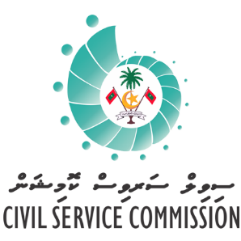 ޕަރމަނަންޓް ސެކްރެޓަރީންނާއި ޒިންމާދާރު އިސްވެރިންގެ މަސައްކަތުގެ ފެންވަރު ބެލުންދާއިރާގެ އިސްވެރިޔާ ފުރާ ފޯމުމަސައްކަތު އަހަރު: 1 ޖަނަވަރީ 2021 – 31 ޑިސެންބަރު 2021އިރުޝާދު: މި ފޯމު ފުރާނީ ދާއިރާގެ އިސްވެރިޔާ (އޮފީހެއްގެ އެންމެ އިސްވެރިޔާ/ އިސްވެރިޔާ ކަނޑައަޅުއްވާ ފަރާތެއް) އެވެ.ފޯމު ފުރާނީ، ޕަރމަނަންޓް ސެކްރެޓަރީ ނުވަތަ ޒިންމާދާރު އިސްވެރިޔާ އެ އަހަރެއްގައި ކުރި މަސައްކަތަށް ރިއާޔަތްކޮށް، ފޯމުގައިވާ ކޮންމެ ސުވާލެއްގައިވާ މާކުސްދިނުމުގެ މިންގަނޑަށް ބަލައިގެންނެވެ.ފޯމު ފުރުމުގައި ހުރިހާ ސެކްޝަންތަކެއް ފުރިހަމަކުރަން ވާނެއެވެ. މަސައްކަތު އަހަރުނިމުމުން ފުރިހަމަކޮށްފައިވާ ފޯމު ފޮނުވަންވާ އެންމެފަހުގެ ތާރީޚުއަކީ ފެށޭ އަހަރުގެ ޖަނަވަރީ 31ގެ ކުރިންނެވެ.ކޮމިޝަނަށް ފޮނުވާ ހުރިހާ މައުލޫމާތެއް ނުވަތަ އިތުރު މައުލޫމާތަށް އެދި ފޮނުވާނީ: pm@csc.gov.mvދާއިރާގެ އިސްވެރިޔާއަށް އެހީތެރިވުންދާއިރާގެ އިދާރާތައް ހިންގުމާއި، އިދާރީ ހިންގުން ހަރުދަނާކޮށް ތަރައްގީކުރުންދާއިރާއިން ފޯރުކޮށްދޭ ޚިދުމަތްތަކުގެ ފެންވަރު މަތިކޮށް ރަނގަޅުކުރުންއިންސާނީ ވަސީލަތްތައް ތަރައްޤީކޮށް ދެމެހެއްޓުންޤާނޫނުތަކާއި ގަވާއިދުތައްސެކްޝަން 2 : ބޭނުންވާ ތަމްރީން އަދި ޚިޔާލު 2.1 ތަމްރީނު ބޭނުންވާ ދާއިރާތައް މި ބައިގައި ފާހަގަކުރާށެވެ.2.2 އިތުރު ޚިޔާލުސެކްޝަން 3: ސޮއިމި ސެކްޝަން ފުރާނީ މަތީގައިވާ ބައިތަކަށް މާކުސްދީ އަދި ފުރިހަމަކުރުމަށްފަހުއެވެ. ޕަރމަނަންޓް ސެކްރެޓަރީ ނުވަތަ ޒިންމާދާރު އިސްވެރިޔާގެ މަޢުލޫމާތު:ޕަރމަނަންޓް ސެކްރެޓަރީ ނުވަތަ ޒިންމާދާރު އިސްވެރިޔާގެ މަޢުލޫމާތު:ނަން:ރ.ކ ނަންބަރު:އިދާރާގެ ނަން:ޕަރމަނަންޓް ސެކްރެޓަރީ ނުވަތަ ޒިންމާދާރު އިސްވެރިޔާގެ ވަޒީފާ އަދާކުރަން ފެށި ތާރީޚް:ސެކްޝަން 1 : މަސައްކަތްތައްރަނގަޅުރަނގަޅުރަނގަޅުމެދުމިންމެދުމިންމެދުމިންމެދުމިންއިޞްލާޙުކުރަންޖެހޭއިޞްލާޙުކުރަންޖެހޭއިޞްލާޙުކުރަންޖެހޭ1. ދާއިރާގެ މަސައްކަތްތަކާ ގުޅޭގޮތުން މިނިސްޓަރަށް ބޭނުންވާ މަޢުލޫމާތާއި ލަފާ ބޭނުންވާ ކޮންމެ ވަގުތެއްގައި ދިނުން109876543211 ން 3 އާ ދެމެދު މާކުސް ދޭނަމަ، އެ މާކުސްދިން ސަބަބު ބަޔާންކުރަންވާނެއެވެ. އަދި 4 ން 10 އާ ދެމެދު މާކުސް ދޭނަމަ، ސަބަބު ބަޔާންކުރުން އެދެވިގެންވެއެވެ.1 ން 3 އާ ދެމެދު މާކުސް ދޭނަމަ، އެ މާކުސްދިން ސަބަބު ބަޔާންކުރަންވާނެއެވެ. އަދި 4 ން 10 އާ ދެމެދު މާކުސް ދޭނަމަ، ސަބަބު ބަޔާންކުރުން އެދެވިގެންވެއެވެ.1 ން 3 އާ ދެމެދު މާކުސް ދޭނަމަ، އެ މާކުސްދިން ސަބަބު ބަޔާންކުރަންވާނެއެވެ. އަދި 4 ން 10 އާ ދެމެދު މާކުސް ދޭނަމަ، ސަބަބު ބަޔާންކުރުން އެދެވިގެންވެއެވެ.1 ން 3 އާ ދެމެދު މާކުސް ދޭނަމަ، އެ މާކުސްދިން ސަބަބު ބަޔާންކުރަންވާނެއެވެ. އަދި 4 ން 10 އާ ދެމެދު މާކުސް ދޭނަމަ، ސަބަބު ބަޔާންކުރުން އެދެވިގެންވެއެވެ.1 ން 3 އާ ދެމެދު މާކުސް ދޭނަމަ، އެ މާކުސްދިން ސަބަބު ބަޔާންކުރަންވާނެއެވެ. އަދި 4 ން 10 އާ ދެމެދު މާކުސް ދޭނަމަ، ސަބަބު ބަޔާންކުރުން އެދެވިގެންވެއެވެ.1 ން 3 އާ ދެމެދު މާކުސް ދޭނަމަ، އެ މާކުސްދިން ސަބަބު ބަޔާންކުރަންވާނެއެވެ. އަދި 4 ން 10 އާ ދެމެދު މާކުސް ދޭނަމަ، ސަބަބު ބަޔާންކުރުން އެދެވިގެންވެއެވެ.1 ން 3 އާ ދެމެދު މާކުސް ދޭނަމަ، އެ މާކުސްދިން ސަބަބު ބަޔާންކުރަންވާނެއެވެ. އަދި 4 ން 10 އާ ދެމެދު މާކުސް ދޭނަމަ، ސަބަބު ބަޔާންކުރުން އެދެވިގެންވެއެވެ.1 ން 3 އާ ދެމެދު މާކުސް ދޭނަމަ، އެ މާކުސްދިން ސަބަބު ބަޔާންކުރަންވާނެއެވެ. އަދި 4 ން 10 އާ ދެމެދު މާކުސް ދޭނަމަ، ސަބަބު ބަޔާންކުރުން އެދެވިގެންވެއެވެ.1 ން 3 އާ ދެމެދު މާކުސް ދޭނަމަ، އެ މާކުސްދިން ސަބަބު ބަޔާންކުރަންވާނެއެވެ. އަދި 4 ން 10 އާ ދެމެދު މާކުސް ދޭނަމަ، ސަބަބު ބަޔާންކުރުން އެދެވިގެންވެއެވެ.1 ން 3 އާ ދެމެދު މާކުސް ދޭނަމަ، އެ މާކުސްދިން ސަބަބު ބަޔާންކުރަންވާނެއެވެ. އަދި 4 ން 10 އާ ދެމެދު މާކުސް ދޭނަމަ، ސަބަބު ބަޔާންކުރުން އެދެވިގެންވެއެވެ.1 ން 3 އާ ދެމެދު މާކުސް ދޭނަމަ، އެ މާކުސްދިން ސަބަބު ބަޔާންކުރަންވާނެއެވެ. އަދި 4 ން 10 އާ ދެމެދު މާކުސް ދޭނަމަ، ސަބަބު ބަޔާންކުރުން އެދެވިގެންވެއެވެ.ރަނގަޅުރަނގަޅުރަނގަޅުމެދުމިންމެދުމިންމެދުމިންމެދުމިންއިޞްލާޙުކުރަންޖެހޭއިޞްލާޙުކުރަންޖެހޭއިޞްލާޙުކުރަންޖެހޭ2. މަޖިލީހަށް އަދި ދައުލަތުގެ އެހެން އިދާރާއަކަށް އިސްވެރިޔާ ޖަވާބުދާރީ ވާންޖެހޭ ހާލަތްތަކުގައި، ފޯރުކޮށްދޭންޖެހޭ ފުރިހަމަ އެހީތެރިކަން ފޯރުކޮށްދިނުން. 109876543211 ން 3 އާ ދެމެދު މާކުސް ދޭނަމަ، އެ މާކުސްދިން ސަބަބު ބަޔާންކުރަންވާނެއެވެ. އަދި 4 ން 10 އާ ދެމެދު މާކުސް ދޭނަމަ، ސަބަބު ބަޔާންކުރުން އެދެވިގެންވެއެވެ.1 ން 3 އާ ދެމެދު މާކުސް ދޭނަމަ، އެ މާކުސްދިން ސަބަބު ބަޔާންކުރަންވާނެއެވެ. އަދި 4 ން 10 އާ ދެމެދު މާކުސް ދޭނަމަ، ސަބަބު ބަޔާންކުރުން އެދެވިގެންވެއެވެ.1 ން 3 އާ ދެމެދު މާކުސް ދޭނަމަ، އެ މާކުސްދިން ސަބަބު ބަޔާންކުރަންވާނެއެވެ. އަދި 4 ން 10 އާ ދެމެދު މާކުސް ދޭނަމަ، ސަބަބު ބަޔާންކުރުން އެދެވިގެންވެއެވެ.1 ން 3 އާ ދެމެދު މާކުސް ދޭނަމަ، އެ މާކުސްދިން ސަބަބު ބަޔާންކުރަންވާނެއެވެ. އަދި 4 ން 10 އާ ދެމެދު މާކުސް ދޭނަމަ، ސަބަބު ބަޔާންކުރުން އެދެވިގެންވެއެވެ.1 ން 3 އާ ދެމެދު މާކުސް ދޭނަމަ، އެ މާކުސްދިން ސަބަބު ބަޔާންކުރަންވާނެއެވެ. އަދި 4 ން 10 އާ ދެމެދު މާކުސް ދޭނަމަ، ސަބަބު ބަޔާންކުރުން އެދެވިގެންވެއެވެ.1 ން 3 އާ ދެމެދު މާކުސް ދޭނަމަ، އެ މާކުސްދިން ސަބަބު ބަޔާންކުރަންވާނެއެވެ. އަދި 4 ން 10 އާ ދެމެދު މާކުސް ދޭނަމަ، ސަބަބު ބަޔާންކުރުން އެދެވިގެންވެއެވެ.1 ން 3 އާ ދެމެދު މާކުސް ދޭނަމަ، އެ މާކުސްދިން ސަބަބު ބަޔާންކުރަންވާނެއެވެ. އަދި 4 ން 10 އާ ދެމެދު މާކުސް ދޭނަމަ، ސަބަބު ބަޔާންކުރުން އެދެވިގެންވެއެވެ.1 ން 3 އާ ދެމެދު މާކުސް ދޭނަމަ، އެ މާކުސްދިން ސަބަބު ބަޔާންކުރަންވާނެއެވެ. އަދި 4 ން 10 އާ ދެމެދު މާކުސް ދޭނަމަ، ސަބަބު ބަޔާންކުރުން އެދެވިގެންވެއެވެ.1 ން 3 އާ ދެމެދު މާކުސް ދޭނަމަ، އެ މާކުސްދިން ސަބަބު ބަޔާންކުރަންވާނެއެވެ. އަދި 4 ން 10 އާ ދެމެދު މާކުސް ދޭނަމަ، ސަބަބު ބަޔާންކުރުން އެދެވިގެންވެއެވެ.1 ން 3 އާ ދެމެދު މާކުސް ދޭނަމަ، އެ މާކުސްދިން ސަބަބު ބަޔާންކުރަންވާނެއެވެ. އަދި 4 ން 10 އާ ދެމެދު މާކުސް ދޭނަމަ، ސަބަބު ބަޔާންކުރުން އެދެވިގެންވެއެވެ.1 ން 3 އާ ދެމެދު މާކުސް ދޭނަމަ، އެ މާކުސްދިން ސަބަބު ބަޔާންކުރަންވާނެއެވެ. އަދި 4 ން 10 އާ ދެމެދު މާކުސް ދޭނަމަ، ސަބަބު ބަޔާންކުރުން އެދެވިގެންވެއެވެ.ރަނގަޅުރަނގަޅުރަނގަޅުމެދުމިންމެދުމިންމެދުމިންމެދުމިންއިޞްލާޙުކުރަންޖެހޭއިޞްލާޙުކުރަންޖެހޭއިޞްލާޙުކުރަންޖެހޭ3. ކެބިނެޓަށް އަދި ކެބިނެޓްގެ ސަބް ކޮމިޓީތަކަށް ތައްޔާރުކުރަންޖެހޭ ލިޔެކިޔުން ތައްޔާރުކޮށް ހުށަހެޅުމަށް އެހީތެރިކަން ފޯރުކޮށްދިނުން. 109876543211 ން 3 އާ ދެމެދު މާކުސް ދޭނަމަ، އެ މާކުސްދިން ސަބަބު ބަޔާންކުރަންވާނެއެވެ. އަދި 4 ން 10 އާ ދެމެދު މާކުސް ދޭނަމަ، ސަބަބު ބަޔާންކުރުން އެދެވިގެންވެއެވެ.1 ން 3 އާ ދެމެދު މާކުސް ދޭނަމަ، އެ މާކުސްދިން ސަބަބު ބަޔާންކުރަންވާނެއެވެ. އަދި 4 ން 10 އާ ދެމެދު މާކުސް ދޭނަމަ، ސަބަބު ބަޔާންކުރުން އެދެވިގެންވެއެވެ.1 ން 3 އާ ދެމެދު މާކުސް ދޭނަމަ، އެ މާކުސްދިން ސަބަބު ބަޔާންކުރަންވާނެއެވެ. އަދި 4 ން 10 އާ ދެމެދު މާކުސް ދޭނަމަ، ސަބަބު ބަޔާންކުރުން އެދެވިގެންވެއެވެ.1 ން 3 އާ ދެމެދު މާކުސް ދޭނަމަ، އެ މާކުސްދިން ސަބަބު ބަޔާންކުރަންވާނެއެވެ. އަދި 4 ން 10 އާ ދެމެދު މާކުސް ދޭނަމަ، ސަބަބު ބަޔާންކުރުން އެދެވިގެންވެއެވެ.1 ން 3 އާ ދެމެދު މާކުސް ދޭނަމަ، އެ މާކުސްދިން ސަބަބު ބަޔާންކުރަންވާނެއެވެ. އަދި 4 ން 10 އާ ދެމެދު މާކުސް ދޭނަމަ، ސަބަބު ބަޔާންކުރުން އެދެވިގެންވެއެވެ.1 ން 3 އާ ދެމެދު މާކުސް ދޭނަމަ، އެ މާކުސްދިން ސަބަބު ބަޔާންކުރަންވާނެއެވެ. އަދި 4 ން 10 އާ ދެމެދު މާކުސް ދޭނަމަ، ސަބަބު ބަޔާންކުރުން އެދެވިގެންވެއެވެ.1 ން 3 އާ ދެމެދު މާކުސް ދޭނަމަ، އެ މާކުސްދިން ސަބަބު ބަޔާންކުރަންވާނެއެވެ. އަދި 4 ން 10 އާ ދެމެދު މާކުސް ދޭނަމަ، ސަބަބު ބަޔާންކުރުން އެދެވިގެންވެއެވެ.1 ން 3 އާ ދެމެދު މާކުސް ދޭނަމަ، އެ މާކުސްދިން ސަބަބު ބަޔާންކުރަންވާނެއެވެ. އަދި 4 ން 10 އާ ދެމެދު މާކުސް ދޭނަމަ، ސަބަބު ބަޔާންކުރުން އެދެވިގެންވެއެވެ.1 ން 3 އާ ދެމެދު މާކުސް ދޭނަމަ، އެ މާކުސްދިން ސަބަބު ބަޔާންކުރަންވާނެއެވެ. އަދި 4 ން 10 އާ ދެމެދު މާކުސް ދޭނަމަ، ސަބަބު ބަޔާންކުރުން އެދެވިގެންވެއެވެ.1 ން 3 އާ ދެމެދު މާކުސް ދޭނަމަ، އެ މާކުސްދިން ސަބަބު ބަޔާންކުރަންވާނެއެވެ. އަދި 4 ން 10 އާ ދެމެދު މާކުސް ދޭނަމަ، ސަބަބު ބަޔާންކުރުން އެދެވިގެންވެއެވެ.1 ން 3 އާ ދެމެދު މާކުސް ދޭނަމަ، އެ މާކުސްދިން ސަބަބު ބަޔާންކުރަންވާނެއެވެ. އަދި 4 ން 10 އާ ދެމެދު މާކުސް ދޭނަމަ، ސަބަބު ބަޔާންކުރުން އެދެވިގެންވެއެވެ.ރަނގަޅުރަނގަޅުރަނގަޅުމެދުމިންމެދުމިންމެދުމިންމެދުމިންއިޞްލާޙުކުރަންޖެހޭއިޞްލާޙުކުރަންޖެހޭއިޞްލާޙުކުރަންޖެހޭ4. ދާއިރާއާ ގުޅުންހުރި ކަންކަމުގައި މީޑިއާއާއި އެކި އެކި ޕްލެޓްފޯމުތަކުގައި ރައްޔިތުން ފާޅުކުރާ ޝުޢޫރުތަކާއި ކަންބޮޑުވުންތައް އިސްވެރިޔާއަށް ހިއްސާކޮށް، އެ ކަންކަމަށް ހައްލު ހޯދުމުގައި އިސްވެރިޔާއަށް އެހީތެރިވުން. 109876543211 ން 3 އާ ދެމެދު މާކުސް ދޭނަމަ، އެ މާކުސްދިން ސަބަބު ބަޔާންކުރަންވާނެއެވެ. އަދި 4 ން 10 އާ ދެމެދު މާކުސް ދޭނަމަ، ސަބަބު ބަޔާންކުރުން އެދެވިގެންވެއެވެ.1 ން 3 އާ ދެމެދު މާކުސް ދޭނަމަ، އެ މާކުސްދިން ސަބަބު ބަޔާންކުރަންވާނެއެވެ. އަދި 4 ން 10 އާ ދެމެދު މާކުސް ދޭނަމަ، ސަބަބު ބަޔާންކުރުން އެދެވިގެންވެއެވެ.1 ން 3 އާ ދެމެދު މާކުސް ދޭނަމަ، އެ މާކުސްދިން ސަބަބު ބަޔާންކުރަންވާނެއެވެ. އަދި 4 ން 10 އާ ދެމެދު މާކުސް ދޭނަމަ، ސަބަބު ބަޔާންކުރުން އެދެވިގެންވެއެވެ.1 ން 3 އާ ދެމެދު މާކުސް ދޭނަމަ، އެ މާކުސްދިން ސަބަބު ބަޔާންކުރަންވާނެއެވެ. އަދި 4 ން 10 އާ ދެމެދު މާކުސް ދޭނަމަ، ސަބަބު ބަޔާންކުރުން އެދެވިގެންވެއެވެ.1 ން 3 އާ ދެމެދު މާކުސް ދޭނަމަ، އެ މާކުސްދިން ސަބަބު ބަޔާންކުރަންވާނެއެވެ. އަދި 4 ން 10 އާ ދެމެދު މާކުސް ދޭނަމަ، ސަބަބު ބަޔާންކުރުން އެދެވިގެންވެއެވެ.1 ން 3 އާ ދެމެދު މާކުސް ދޭނަމަ، އެ މާކުސްދިން ސަބަބު ބަޔާންކުރަންވާނެއެވެ. އަދި 4 ން 10 އާ ދެމެދު މާކުސް ދޭނަމަ، ސަބަބު ބަޔާންކުރުން އެދެވިގެންވެއެވެ.1 ން 3 އާ ދެމެދު މާކުސް ދޭނަމަ، އެ މާކުސްދިން ސަބަބު ބަޔާންކުރަންވާނެއެވެ. އަދި 4 ން 10 އާ ދެމެދު މާކުސް ދޭނަމަ، ސަބަބު ބަޔާންކުރުން އެދެވިގެންވެއެވެ.1 ން 3 އާ ދެމެދު މާކުސް ދޭނަމަ، އެ މާކުސްދިން ސަބަބު ބަޔާންކުރަންވާނެއެވެ. އަދި 4 ން 10 އާ ދެމެދު މާކުސް ދޭނަމަ، ސަބަބު ބަޔާންކުރުން އެދެވިގެންވެއެވެ.1 ން 3 އާ ދެމެދު މާކުސް ދޭނަމަ، އެ މާކުސްދިން ސަބަބު ބަޔާންކުރަންވާނެއެވެ. އަދި 4 ން 10 އާ ދެމެދު މާކުސް ދޭނަމަ، ސަބަބު ބަޔާންކުރުން އެދެވިގެންވެއެވެ.1 ން 3 އާ ދެމެދު މާކުސް ދޭނަމަ، އެ މާކުސްދިން ސަބަބު ބަޔާންކުރަންވާނެއެވެ. އަދި 4 ން 10 އާ ދެމެދު މާކުސް ދޭނަމަ، ސަބަބު ބަޔާންކުރުން އެދެވިގެންވެއެވެ.1 ން 3 އާ ދެމެދު މާކުސް ދޭނަމަ، އެ މާކުސްދިން ސަބަބު ބަޔާންކުރަންވާނެއެވެ. އަދި 4 ން 10 އާ ދެމެދު މާކުސް ދޭނަމަ، ސަބަބު ބަޔާންކުރުން އެދެވިގެންވެއެވެ.ރަނގަޅުރަނގަޅުރަނގަޅުމެދުމިންމެދުމިންމެދުމިންމެދުމިންއިޞްލާޙުކުރަންޖެހޭއިޞްލާޙުކުރަންޖެހޭއިޞްލާޙުކުރަންޖެހޭ5. ދާއިރާގެ މަސައްކަތުގެ ޕްލޭން  ރޭވުމުގައި އެހީތެރިވެދިނުމާއި، ނަތީޖާ ހާސިލުކުރުމަށް މަސައްކަތް ކުރުމާއެކު، އިސްވެރިޔާއާ ޙިއްސާކޮށް، ނަތީޖާ ނެރުމަށް މަސައްކަތްކުރުން.109876543211 ން 3 އާ ދެމެދު މާކުސް ދޭނަމަ، އެ މާކުސްދިން ސަބަބު ބަޔާންކުރަންވާނެއެވެ. އަދި 4 ން 10 އާ ދެމެދު މާކުސް ދޭނަމަ، ސަބަބު ބަޔާންކުރުން އެދެވިގެންވެއެވެ.1 ން 3 އާ ދެމެދު މާކުސް ދޭނަމަ، އެ މާކުސްދިން ސަބަބު ބަޔާންކުރަންވާނެއެވެ. އަދި 4 ން 10 އާ ދެމެދު މާކުސް ދޭނަމަ، ސަބަބު ބަޔާންކުރުން އެދެވިގެންވެއެވެ.1 ން 3 އާ ދެމެދު މާކުސް ދޭނަމަ، އެ މާކުސްދިން ސަބަބު ބަޔާންކުރަންވާނެއެވެ. އަދި 4 ން 10 އާ ދެމެދު މާކުސް ދޭނަމަ، ސަބަބު ބަޔާންކުރުން އެދެވިގެންވެއެވެ.1 ން 3 އާ ދެމެދު މާކުސް ދޭނަމަ، އެ މާކުސްދިން ސަބަބު ބަޔާންކުރަންވާނެއެވެ. އަދި 4 ން 10 އާ ދެމެދު މާކުސް ދޭނަމަ، ސަބަބު ބަޔާންކުރުން އެދެވިގެންވެއެވެ.1 ން 3 އާ ދެމެދު މާކުސް ދޭނަމަ، އެ މާކުސްދިން ސަބަބު ބަޔާންކުރަންވާނެއެވެ. އަދި 4 ން 10 އާ ދެމެދު މާކުސް ދޭނަމަ، ސަބަބު ބަޔާންކުރުން އެދެވިގެންވެއެވެ.1 ން 3 އާ ދެމެދު މާކުސް ދޭނަމަ، އެ މާކުސްދިން ސަބަބު ބަޔާންކުރަންވާނެއެވެ. އަދި 4 ން 10 އާ ދެމެދު މާކުސް ދޭނަމަ، ސަބަބު ބަޔާންކުރުން އެދެވިގެންވެއެވެ.1 ން 3 އާ ދެމެދު މާކުސް ދޭނަމަ، އެ މާކުސްދިން ސަބަބު ބަޔާންކުރަންވާނެއެވެ. އަދި 4 ން 10 އާ ދެމެދު މާކުސް ދޭނަމަ، ސަބަބު ބަޔާންކުރުން އެދެވިގެންވެއެވެ.1 ން 3 އާ ދެމެދު މާކުސް ދޭނަމަ، އެ މާކުސްދިން ސަބަބު ބަޔާންކުރަންވާނެއެވެ. އަދި 4 ން 10 އާ ދެމެދު މާކުސް ދޭނަމަ، ސަބަބު ބަޔާންކުރުން އެދެވިގެންވެއެވެ.1 ން 3 އާ ދެމެދު މާކުސް ދޭނަމަ، އެ މާކުސްދިން ސަބަބު ބަޔާންކުރަންވާނެއެވެ. އަދި 4 ން 10 އާ ދެމެދު މާކުސް ދޭނަމަ، ސަބަބު ބަޔާންކުރުން އެދެވިގެންވެއެވެ.1 ން 3 އާ ދެމެދު މާކުސް ދޭނަމަ، އެ މާކުސްދިން ސަބަބު ބަޔާންކުރަންވާނެއެވެ. އަދި 4 ން 10 އާ ދެމެދު މާކުސް ދޭނަމަ، ސަބަބު ބަޔާންކުރުން އެދެވިގެންވެއެވެ.1 ން 3 އާ ދެމެދު މާކުސް ދޭނަމަ، އެ މާކުސްދިން ސަބަބު ބަޔާންކުރަންވާނެއެވެ. އަދި 4 ން 10 އާ ދެމެދު މާކުސް ދޭނަމަ، ސަބަބު ބަޔާންކުރުން އެދެވިގެންވެއެވެ.ރަނގަޅުރަނގަޅުރަނގަޅުމެދުމިންމެދުމިންމެދުމިންމެދުމިންއިޞްލާޙުކުރަންޖެހޭއިޞްލާޙުކުރަންޖެހޭއިޞްލާޙުކުރަންޖެހޭ6. ސަރުކާރުގެ ސްޓްރެޓީޖިކް އެކްޝަން ޕްލޭންގައި ދާއިރާއިން ކުރުމަށް ކަނޑައަޅާފައިވާ މަސައްކަތްތަކާއި ލަނޑުދަނޑިތައް ޙާސިލްކުރުމަށް އިސްވެރިޔާއަށް އެހީތެރިވެދިނުން109876543211 ން 3 އާ ދެމެދު މާކުސް ދޭނަމަ، އެ މާކުސްދިން ސަބަބު ބަޔާންކުރަންވާނެއެވެ. އަދި 4 ން 10 އާ ދެމެދު މާކުސް ދޭނަމަ، ސަބަބު ބަޔާންކުރުން އެދެވިގެންވެއެވެ.1 ން 3 އާ ދެމެދު މާކުސް ދޭނަމަ، އެ މާކުސްދިން ސަބަބު ބަޔާންކުރަންވާނެއެވެ. އަދި 4 ން 10 އާ ދެމެދު މާކުސް ދޭނަމަ، ސަބަބު ބަޔާންކުރުން އެދެވިގެންވެއެވެ.1 ން 3 އާ ދެމެދު މާކުސް ދޭނަމަ، އެ މާކުސްދިން ސަބަބު ބަޔާންކުރަންވާނެއެވެ. އަދި 4 ން 10 އާ ދެމެދު މާކުސް ދޭނަމަ، ސަބަބު ބަޔާންކުރުން އެދެވިގެންވެއެވެ.1 ން 3 އާ ދެމެދު މާކުސް ދޭނަމަ، އެ މާކުސްދިން ސަބަބު ބަޔާންކުރަންވާނެއެވެ. އަދި 4 ން 10 އާ ދެމެދު މާކުސް ދޭނަމަ، ސަބަބު ބަޔާންކުރުން އެދެވިގެންވެއެވެ.1 ން 3 އާ ދެމެދު މާކުސް ދޭނަމަ، އެ މާކުސްދިން ސަބަބު ބަޔާންކުރަންވާނެއެވެ. އަދި 4 ން 10 އާ ދެމެދު މާކުސް ދޭނަމަ، ސަބަބު ބަޔާންކުރުން އެދެވިގެންވެއެވެ.1 ން 3 އާ ދެމެދު މާކުސް ދޭނަމަ، އެ މާކުސްދިން ސަބަބު ބަޔާންކުރަންވާނެއެވެ. އަދި 4 ން 10 އާ ދެމެދު މާކުސް ދޭނަމަ، ސަބަބު ބަޔާންކުރުން އެދެވިގެންވެއެވެ.1 ން 3 އާ ދެމެދު މާކުސް ދޭނަމަ، އެ މާކުސްދިން ސަބަބު ބަޔާންކުރަންވާނެއެވެ. އަދި 4 ން 10 އާ ދެމެދު މާކުސް ދޭނަމަ، ސަބަބު ބަޔާންކުރުން އެދެވިގެންވެއެވެ.1 ން 3 އާ ދެމެދު މާކުސް ދޭނަމަ، އެ މާކުސްދިން ސަބަބު ބަޔާންކުރަންވާނެއެވެ. އަދި 4 ން 10 އާ ދެމެދު މާކުސް ދޭނަމަ، ސަބަބު ބަޔާންކުރުން އެދެވިގެންވެއެވެ.1 ން 3 އާ ދެމެދު މާކުސް ދޭނަމަ، އެ މާކުސްދިން ސަބަބު ބަޔާންކުރަންވާނެއެވެ. އަދި 4 ން 10 އާ ދެމެދު މާކުސް ދޭނަމަ، ސަބަބު ބަޔާންކުރުން އެދެވިގެންވެއެވެ.1 ން 3 އާ ދެމެދު މާކުސް ދޭނަމަ، އެ މާކުސްދިން ސަބަބު ބަޔާންކުރަންވާނެއެވެ. އަދި 4 ން 10 އާ ދެމެދު މާކުސް ދޭނަމަ، ސަބަބު ބަޔާންކުރުން އެދެވިގެންވެއެވެ.1 ން 3 އާ ދެމެދު މާކުސް ދޭނަމަ، އެ މާކުސްދިން ސަބަބު ބަޔާންކުރަންވާނެއެވެ. އަދި 4 ން 10 އާ ދެމެދު މާކުސް ދޭނަމަ، ސަބަބު ބަޔާންކުރުން އެދެވިގެންވެއެވެ.ރަނގަޅުރަނގަޅުރަނގަޅުމެދުމިންމެދުމިންމެދުމިންމެދުމިންއިޞްލާޙުކުރަންޖެހޭއިޞްލާޙުކުރަންޖެހޭއިޞްލާޙުކުރަންޖެހޭ7. އިދާރާގެ އަހަރީ ރިޕޯޓް ކަނޑައަޅާފައިވާ ގަވާއިދުތަކާއި އުސޫލުތަކާ އެއްގޮތަށް ތައްޔާރުކުރުމުގެ މަސައްކަތްކުރުވުމާއި، ކަނޑައަޅާފައިވާ ސުންގަޑިއަށް މަސައްކަތް ނިންމުވައި، ފޮނުވަންޖެހޭ ފަރާތްތަކަށް ފޮނުވުން109876543211 ން 3 އާ ދެމެދު މާކުސް ދޭނަމަ، އެ މާކުސްދިން ސަބަބު ބަޔާންކުރަންވާނެއެވެ. އަދި 4 ން 10 އާ ދެމެދު މާކުސް ދޭނަމަ، ސަބަބު ބަޔާންކުރުން އެދެވިގެންވެއެވެ.1 ން 3 އާ ދެމެދު މާކުސް ދޭނަމަ، އެ މާކުސްދިން ސަބަބު ބަޔާންކުރަންވާނެއެވެ. އަދި 4 ން 10 އާ ދެމެދު މާކުސް ދޭނަމަ، ސަބަބު ބަޔާންކުރުން އެދެވިގެންވެއެވެ.1 ން 3 އާ ދެމެދު މާކުސް ދޭނަމަ، އެ މާކުސްދިން ސަބަބު ބަޔާންކުރަންވާނެއެވެ. އަދި 4 ން 10 އާ ދެމެދު މާކުސް ދޭނަމަ، ސަބަބު ބަޔާންކުރުން އެދެވިގެންވެއެވެ.1 ން 3 އާ ދެމެދު މާކުސް ދޭނަމަ، އެ މާކުސްދިން ސަބަބު ބަޔާންކުރަންވާނެއެވެ. އަދި 4 ން 10 އާ ދެމެދު މާކުސް ދޭނަމަ، ސަބަބު ބަޔާންކުރުން އެދެވިގެންވެއެވެ.1 ން 3 އާ ދެމެދު މާކުސް ދޭނަމަ، އެ މާކުސްދިން ސަބަބު ބަޔާންކުރަންވާނެއެވެ. އަދި 4 ން 10 އާ ދެމެދު މާކުސް ދޭނަމަ، ސަބަބު ބަޔާންކުރުން އެދެވިގެންވެއެވެ.1 ން 3 އާ ދެމެދު މާކުސް ދޭނަމަ، އެ މާކުސްދިން ސަބަބު ބަޔާންކުރަންވާނެއެވެ. އަދި 4 ން 10 އާ ދެމެދު މާކުސް ދޭނަމަ، ސަބަބު ބަޔާންކުރުން އެދެވިގެންވެއެވެ.1 ން 3 އާ ދެމެދު މާކުސް ދޭނަމަ، އެ މާކުސްދިން ސަބަބު ބަޔާންކުރަންވާނެއެވެ. އަދި 4 ން 10 އާ ދެމެދު މާކުސް ދޭނަމަ، ސަބަބު ބަޔާންކުރުން އެދެވިގެންވެއެވެ.1 ން 3 އާ ދެމެދު މާކުސް ދޭނަމަ، އެ މާކުސްދިން ސަބަބު ބަޔާންކުރަންވާނެއެވެ. އަދި 4 ން 10 އާ ދެމެދު މާކުސް ދޭނަމަ، ސަބަބު ބަޔާންކުރުން އެދެވިގެންވެއެވެ.1 ން 3 އާ ދެމެދު މާކުސް ދޭނަމަ، އެ މާކުސްދިން ސަބަބު ބަޔާންކުރަންވާނެއެވެ. އަދި 4 ން 10 އާ ދެމެދު މާކުސް ދޭނަމަ، ސަބަބު ބަޔާންކުރުން އެދެވިގެންވެއެވެ.1 ން 3 އާ ދެމެދު މާކުސް ދޭނަމަ، އެ މާކުސްދިން ސަބަބު ބަޔާންކުރަންވާނެއެވެ. އަދި 4 ން 10 އާ ދެމެދު މާކުސް ދޭނަމަ، ސަބަބު ބަޔާންކުރުން އެދެވިގެންވެއެވެ.1 ން 3 އާ ދެމެދު މާކުސް ދޭނަމަ، އެ މާކުސްދިން ސަބަބު ބަޔާންކުރަންވާނެއެވެ. އަދި 4 ން 10 އާ ދެމެދު މާކުސް ދޭނަމަ، ސަބަބު ބަޔާންކުރުން އެދެވިގެންވެއެވެ.ރަނގަޅުރަނގަޅުރަނގަޅުމެދުމިންމެދުމިންމެދުމިންމެދުމިންއިޞްލާޙުކުރަންޖެހޭއިޞްލާޙުކުރަންޖެހޭއިޞްލާޙުކުރަންޖެހޭ8. އިދާރާއިން ޚިދުމަތް ފޯރުކޮށްދިނުމުގައި ޒަމާނާ ގުޅޭގޮތުން އަންނަ ބަދަލުތައް މަސައްކަތުގެ މާހައުލަށް ގެނައުމަށާއި، ދެވޭ ޚިދުމަތް ތަރައްޤީކޮށް ހަލުއި ކުރުމަށްޓަކައި ޓެކްނޮލޮޖީއާއި އީޖާދީ ގޮތްތައް ބޭނުންކޮށްގެން ނަތީޖާ ހާސިލްކުރުމަށް މަސައްކަތްކުރުމާއި، މުވައްޒަފުން ޖަވާބުދާރީ ކުރުވުމުގެ ނިޒާމު ހަރުދަނާކުރުން. 109876543211 ން 3 އާ ދެމެދު މާކުސް ދޭނަމަ، އެ މާކުސްދިން ސަބަބު ބަޔާންކުރަންވާނެއެވެ. އަދި 4 ން 10 އާ ދެމެދު މާކުސް ދޭނަމަ، ސަބަބު ބަޔާންކުރުން އެދެވިގެންވެއެވެ.1 ން 3 އާ ދެމެދު މާކުސް ދޭނަމަ، އެ މާކުސްދިން ސަބަބު ބަޔާންކުރަންވާނެއެވެ. އަދި 4 ން 10 އާ ދެމެދު މާކުސް ދޭނަމަ، ސަބަބު ބަޔާންކުރުން އެދެވިގެންވެއެވެ.1 ން 3 އާ ދެމެދު މާކުސް ދޭނަމަ، އެ މާކުސްދިން ސަބަބު ބަޔާންކުރަންވާނެއެވެ. އަދި 4 ން 10 އާ ދެމެދު މާކުސް ދޭނަމަ، ސަބަބު ބަޔާންކުރުން އެދެވިގެންވެއެވެ.1 ން 3 އާ ދެމެދު މާކުސް ދޭނަމަ، އެ މާކުސްދިން ސަބަބު ބަޔާންކުރަންވާނެއެވެ. އަދި 4 ން 10 އާ ދެމެދު މާކުސް ދޭނަމަ، ސަބަބު ބަޔާންކުރުން އެދެވިގެންވެއެވެ.1 ން 3 އާ ދެމެދު މާކުސް ދޭނަމަ، އެ މާކުސްދިން ސަބަބު ބަޔާންކުރަންވާނެއެވެ. އަދި 4 ން 10 އާ ދެމެދު މާކުސް ދޭނަމަ، ސަބަބު ބަޔާންކުރުން އެދެވިގެންވެއެވެ.1 ން 3 އާ ދެމެދު މާކުސް ދޭނަމަ، އެ މާކުސްދިން ސަބަބު ބަޔާންކުރަންވާނެއެވެ. އަދި 4 ން 10 އާ ދެމެދު މާކުސް ދޭނަމަ، ސަބަބު ބަޔާންކުރުން އެދެވިގެންވެއެވެ.1 ން 3 އާ ދެމެދު މާކުސް ދޭނަމަ، އެ މާކުސްދިން ސަބަބު ބަޔާންކުރަންވާނެއެވެ. އަދި 4 ން 10 އާ ދެމެދު މާކުސް ދޭނަމަ، ސަބަބު ބަޔާންކުރުން އެދެވިގެންވެއެވެ.1 ން 3 އާ ދެމެދު މާކުސް ދޭނަމަ، އެ މާކުސްދިން ސަބަބު ބަޔާންކުރަންވާނެއެވެ. އަދި 4 ން 10 އާ ދެމެދު މާކުސް ދޭނަމަ، ސަބަބު ބަޔާންކުރުން އެދެވިގެންވެއެވެ.1 ން 3 އާ ދެމެދު މާކުސް ދޭނަމަ، އެ މާކުސްދިން ސަބަބު ބަޔާންކުރަންވާނެއެވެ. އަދި 4 ން 10 އާ ދެމެދު މާކުސް ދޭނަމަ، ސަބަބު ބަޔާންކުރުން އެދެވިގެންވެއެވެ.1 ން 3 އާ ދެމެދު މާކުސް ދޭނަމަ، އެ މާކުސްދިން ސަބަބު ބަޔާންކުރަންވާނެއެވެ. އަދި 4 ން 10 އާ ދެމެދު މާކުސް ދޭނަމަ، ސަބަބު ބަޔާންކުރުން އެދެވިގެންވެއެވެ.1 ން 3 އާ ދެމެދު މާކުސް ދޭނަމަ، އެ މާކުސްދިން ސަބަބު ބަޔާންކުރަންވާނެއެވެ. އަދި 4 ން 10 އާ ދެމެދު މާކުސް ދޭނަމަ، ސަބަބު ބަޔާންކުރުން އެދެވިގެންވެއެވެ.ރަނގަޅުރަނގަޅުރަނގަޅުމެދުމިންމެދުމިންމެދުމިންމެދުމިންއިޞްލާޙުކުރަންޖެހޭއިޞްލާޙުކުރަންޖެހޭއިޞްލާޙުކުރަންޖެހޭ9. އިދާރާއިން ޚިދުމަތް ފޯރުކޮށްދިނުމުގައި މުވައްޒަފުން ޖަވާބުދާރީ ކުރުވުމުގެ ނިޒާމު ހަރުދަނާކުރުން. 109876543211 ން 3 އާ ދެމެދު މާކުސް ދޭނަމަ، އެ މާކުސްދިން ސަބަބު ބަޔާންކުރަންވާނެއެވެ. އަދި 4 ން 10 އާ ދެމެދު މާކުސް ދޭނަމަ، ސަބަބު ބަޔާންކުރުން އެދެވިގެންވެއެވެ.1 ން 3 އާ ދެމެދު މާކުސް ދޭނަމަ، އެ މާކުސްދިން ސަބަބު ބަޔާންކުރަންވާނެއެވެ. އަދި 4 ން 10 އާ ދެމެދު މާކުސް ދޭނަމަ، ސަބަބު ބަޔާންކުރުން އެދެވިގެންވެއެވެ.1 ން 3 އާ ދެމެދު މާކުސް ދޭނަމަ، އެ މާކުސްދިން ސަބަބު ބަޔާންކުރަންވާނެއެވެ. އަދި 4 ން 10 އާ ދެމެދު މާކުސް ދޭނަމަ، ސަބަބު ބަޔާންކުރުން އެދެވިގެންވެއެވެ.1 ން 3 އާ ދެމެދު މާކުސް ދޭނަމަ، އެ މާކުސްދިން ސަބަބު ބަޔާންކުރަންވާނެއެވެ. އަދި 4 ން 10 އާ ދެމެދު މާކުސް ދޭނަމަ، ސަބަބު ބަޔާންކުރުން އެދެވިގެންވެއެވެ.1 ން 3 އާ ދެމެދު މާކުސް ދޭނަމަ، އެ މާކުސްދިން ސަބަބު ބަޔާންކުރަންވާނެއެވެ. އަދި 4 ން 10 އާ ދެމެދު މާކުސް ދޭނަމަ، ސަބަބު ބަޔާންކުރުން އެދެވިގެންވެއެވެ.1 ން 3 އާ ދެމެދު މާކުސް ދޭނަމަ، އެ މާކުސްދިން ސަބަބު ބަޔާންކުރަންވާނެއެވެ. އަދި 4 ން 10 އާ ދެމެދު މާކުސް ދޭނަމަ، ސަބަބު ބަޔާންކުރުން އެދެވިގެންވެއެވެ.1 ން 3 އާ ދެމެދު މާކުސް ދޭނަމަ، އެ މާކުސްދިން ސަބަބު ބަޔާންކުރަންވާނެއެވެ. އަދި 4 ން 10 އާ ދެމެދު މާކުސް ދޭނަމަ، ސަބަބު ބަޔާންކުރުން އެދެވިގެންވެއެވެ.1 ން 3 އާ ދެމެދު މާކުސް ދޭނަމަ، އެ މާކުސްދިން ސަބަބު ބަޔާންކުރަންވާނެއެވެ. އަދި 4 ން 10 އާ ދެމެދު މާކުސް ދޭނަމަ، ސަބަބު ބަޔާންކުރުން އެދެވިގެންވެއެވެ.1 ން 3 އާ ދެމެދު މާކުސް ދޭނަމަ، އެ މާކުސްދިން ސަބަބު ބަޔާންކުރަންވާނެއެވެ. އަދި 4 ން 10 އާ ދެމެދު މާކުސް ދޭނަމަ، ސަބަބު ބަޔާންކުރުން އެދެވިގެންވެއެވެ.1 ން 3 އާ ދެމެދު މާކުސް ދޭނަމަ، އެ މާކުސްދިން ސަބަބު ބަޔާންކުރަންވާނެއެވެ. އަދި 4 ން 10 އާ ދެމެދު މާކުސް ދޭނަމަ، ސަބަބު ބަޔާންކުރުން އެދެވިގެންވެއެވެ.1 ން 3 އާ ދެމެދު މާކުސް ދޭނަމަ، އެ މާކުސްދިން ސަބަބު ބަޔާންކުރަންވާނެއެވެ. އަދި 4 ން 10 އާ ދެމެދު މާކުސް ދޭނަމަ، ސަބަބު ބަޔާންކުރުން އެދެވިގެންވެއެވެ.ރަނގަޅުރަނގަޅުރަނގަޅުމެދުމިންމެދުމިންމެދުމިންމެދުމިންއިޞްލާޙުކުރަންޖެހޭއިޞްލާޙުކުރަންޖެހޭއިޞްލާޙުކުރަންޖެހޭ10. އިދާރާއިން ފޯރުކޮށްދޭ ޚިދުމަތްތައް ދިނުމުގައި އަމަލުކުރަންވީ ގޮތްތަކުގެ އުޞޫލުތަކާއި މިންގަނޑުތަކާއި، އެންމެހާ ސްޓޭންޑަރޑް އޮޕަރޭޓިންގ ޕްރޮސީޖަރތައް (އެސް.އޯ.ޕީ) އެކުލަވާލައި ބޭނުންކުރުމާއި ކަނޑައެޅޭ މުއްދަތުތަކެއްގައި އެސް.އޯ.ޕީ ތަކާއި އުޞޫލުތައް މުރާޖަޢާކޮށް، އިޞްލާޙު ގެނެސް، އަދާހަމަކުރުން. 109876543211 ން 3 އާ ދެމެދު މާކުސް ދޭނަމަ، އެ މާކުސްދިން ސަބަބު ބަޔާންކުރަންވާނެއެވެ. އަދި 4 ން 10 އާ ދެމެދު މާކުސް ދޭނަމަ، ސަބަބު ބަޔާންކުރުން އެދެވިގެންވެއެވެ.1 ން 3 އާ ދެމެދު މާކުސް ދޭނަމަ، އެ މާކުސްދިން ސަބަބު ބަޔާންކުރަންވާނެއެވެ. އަދި 4 ން 10 އާ ދެމެދު މާކުސް ދޭނަމަ، ސަބަބު ބަޔާންކުރުން އެދެވިގެންވެއެވެ.1 ން 3 އާ ދެމެދު މާކުސް ދޭނަމަ، އެ މާކުސްދިން ސަބަބު ބަޔާންކުރަންވާނެއެވެ. އަދި 4 ން 10 އާ ދެމެދު މާކުސް ދޭނަމަ، ސަބަބު ބަޔާންކުރުން އެދެވިގެންވެއެވެ.1 ން 3 އާ ދެމެދު މާކުސް ދޭނަމަ، އެ މާކުސްދިން ސަބަބު ބަޔާންކުރަންވާނެއެވެ. އަދި 4 ން 10 އާ ދެމެދު މާކުސް ދޭނަމަ، ސަބަބު ބަޔާންކުރުން އެދެވިގެންވެއެވެ.1 ން 3 އާ ދެމެދު މާކުސް ދޭނަމަ، އެ މާކުސްދިން ސަބަބު ބަޔާންކުރަންވާނެއެވެ. އަދި 4 ން 10 އާ ދެމެދު މާކުސް ދޭނަމަ، ސަބަބު ބަޔާންކުރުން އެދެވިގެންވެއެވެ.1 ން 3 އާ ދެމެދު މާކުސް ދޭނަމަ، އެ މާކުސްދިން ސަބަބު ބަޔާންކުރަންވާނެއެވެ. އަދި 4 ން 10 އާ ދެމެދު މާކުސް ދޭނަމަ، ސަބަބު ބަޔާންކުރުން އެދެވިގެންވެއެވެ.1 ން 3 އާ ދެމެދު މާކުސް ދޭނަމަ، އެ މާކުސްދިން ސަބަބު ބަޔާންކުރަންވާނެއެވެ. އަދި 4 ން 10 އާ ދެމެދު މާކުސް ދޭނަމަ، ސަބަބު ބަޔާންކުރުން އެދެވިގެންވެއެވެ.1 ން 3 އާ ދެމެދު މާކުސް ދޭނަމަ، އެ މާކުސްދިން ސަބަބު ބަޔާންކުރަންވާނެއެވެ. އަދި 4 ން 10 އާ ދެމެދު މާކުސް ދޭނަމަ، ސަބަބު ބަޔާންކުރުން އެދެވިގެންވެއެވެ.1 ން 3 އާ ދެމެދު މާކުސް ދޭނަމަ، އެ މާކުސްދިން ސަބަބު ބަޔާންކުރަންވާނެއެވެ. އަދި 4 ން 10 އާ ދެމެދު މާކުސް ދޭނަމަ، ސަބަބު ބަޔާންކުރުން އެދެވިގެންވެއެވެ.1 ން 3 އާ ދެމެދު މާކުސް ދޭނަމަ، އެ މާކުސްދިން ސަބަބު ބަޔާންކުރަންވާނެއެވެ. އަދި 4 ން 10 އާ ދެމެދު މާކުސް ދޭނަމަ، ސަބަބު ބަޔާންކުރުން އެދެވިގެންވެއެވެ.1 ން 3 އާ ދެމެދު މާކުސް ދޭނަމަ، އެ މާކުސްދިން ސަބަބު ބަޔާންކުރަންވާނެއެވެ. އަދި 4 ން 10 އާ ދެމެދު މާކުސް ދޭނަމަ، ސަބަބު ބަޔާންކުރުން އެދެވިގެންވެއެވެ.ރަނގަޅުރަނގަޅުރަނގަޅުމެދުމިންމެދުމިންމެދުމިންމެދުމިންއިޞްލާޙުކުރަންޖެހޭއިޞްލާޙުކުރަންޖެހޭއިޞްލާޙުކުރަންޖެހޭ11. މަޢުލޫމާތު ހާމަކުރުމާއި، މުޢާމަލާތުކުރުމުގައި މަޢުލޫމާތު ބޭނުންކުރެވޭ ގޮތުގެ ސަބަބުން މަސްލަހަތު ގެއްލޭ ކަންތައްތަކުގައި ސިއްރު ހިފެހެއްޓުން109876543211 ން 3 އާ ދެމެދު މާކުސް ދޭނަމަ، އެ މާކުސްދިން ސަބަބު ބަޔާންކުރަންވާނެއެވެ. އަދި 4 ން 10 އާ ދެމެދު މާކުސް ދޭނަމަ، ސަބަބު ބަޔާންކުރުން އެދެވިގެންވެއެވެ.1 ން 3 އާ ދެމެދު މާކުސް ދޭނަމަ، އެ މާކުސްދިން ސަބަބު ބަޔާންކުރަންވާނެއެވެ. އަދި 4 ން 10 އާ ދެމެދު މާކުސް ދޭނަމަ، ސަބަބު ބަޔާންކުރުން އެދެވިގެންވެއެވެ.1 ން 3 އާ ދެމެދު މާކުސް ދޭނަމަ، އެ މާކުސްދިން ސަބަބު ބަޔާންކުރަންވާނެއެވެ. އަދި 4 ން 10 އާ ދެމެދު މާކުސް ދޭނަމަ، ސަބަބު ބަޔާންކުރުން އެދެވިގެންވެއެވެ.1 ން 3 އާ ދެމެދު މާކުސް ދޭނަމަ، އެ މާކުސްދިން ސަބަބު ބަޔާންކުރަންވާނެއެވެ. އަދި 4 ން 10 އާ ދެމެދު މާކުސް ދޭނަމަ، ސަބަބު ބަޔާންކުރުން އެދެވިގެންވެއެވެ.1 ން 3 އާ ދެމެދު މާކުސް ދޭނަމަ، އެ މާކުސްދިން ސަބަބު ބަޔާންކުރަންވާނެއެވެ. އަދި 4 ން 10 އާ ދެމެދު މާކުސް ދޭނަމަ، ސަބަބު ބަޔާންކުރުން އެދެވިގެންވެއެވެ.1 ން 3 އާ ދެމެދު މާކުސް ދޭނަމަ، އެ މާކުސްދިން ސަބަބު ބަޔާންކުރަންވާނެއެވެ. އަދި 4 ން 10 އާ ދެމެދު މާކުސް ދޭނަމަ، ސަބަބު ބަޔާންކުރުން އެދެވިގެންވެއެވެ.1 ން 3 އާ ދެމެދު މާކުސް ދޭނަމަ، އެ މާކުސްދިން ސަބަބު ބަޔާންކުރަންވާނެއެވެ. އަދި 4 ން 10 އާ ދެމެދު މާކުސް ދޭނަމަ، ސަބަބު ބަޔާންކުރުން އެދެވިގެންވެއެވެ.1 ން 3 އާ ދެމެދު މާކުސް ދޭނަމަ، އެ މާކުސްދިން ސަބަބު ބަޔާންކުރަންވާނެއެވެ. އަދި 4 ން 10 އާ ދެމެދު މާކުސް ދޭނަމަ، ސަބަބު ބަޔާންކުރުން އެދެވިގެންވެއެވެ.1 ން 3 އާ ދެމެދު މާކުސް ދޭނަމަ، އެ މާކުސްދިން ސަބަބު ބަޔާންކުރަންވާނެއެވެ. އަދި 4 ން 10 އާ ދެމެދު މާކުސް ދޭނަމަ، ސަބަބު ބަޔާންކުރުން އެދެވިގެންވެއެވެ.1 ން 3 އާ ދެމެދު މާކުސް ދޭނަމަ، އެ މާކުސްދިން ސަބަބު ބަޔާންކުރަންވާނެއެވެ. އަދި 4 ން 10 އާ ދެމެދު މާކުސް ދޭނަމަ، ސަބަބު ބަޔާންކުރުން އެދެވިގެންވެއެވެ.1 ން 3 އާ ދެމެދު މާކުސް ދޭނަމަ، އެ މާކުސްދިން ސަބަބު ބަޔާންކުރަންވާނެއެވެ. އަދި 4 ން 10 އާ ދެމެދު މާކުސް ދޭނަމަ، ސަބަބު ބަޔާންކުރުން އެދެވިގެންވެއެވެ.ރަނގަޅުރަނގަޅުރަނގަޅުމެދުމިންމެދުމިންމެދުމިންމެދުމިންއިޞްލާޙުކުރަންޖެހޭއިޞްލާޙުކުރަންޖެހޭއިޞްލާޙުކުރަންޖެހޭ12. ދާއިރާގެ އިދާރާތަކުން ރައްޔިތުންނަށް ފޯރުކޮށްދޭ ޚިދުމަތްތަކުގެ ފެންވަރު މަތިކުރުމަށް ފަސޭހަ، ލުއި، އަވަސް އަދި ޚަރަދު ކުޑަ އިންތިޒާމުތައް ހަމަޖައްސައި، އެ ކަންކަން ހިންގުން109876543211 ން 3 އާ ދެމެދު މާކުސް ދޭނަމަ، އެ މާކުސްދިން ސަބަބު ބަޔާންކުރަންވާނެއެވެ. އަދި 4 ން 10 އާ ދެމެދު މާކުސް ދޭނަމަ، ސަބަބު ބަޔާންކުރުން އެދެވިގެންވެއެވެ.1 ން 3 އާ ދެމެދު މާކުސް ދޭނަމަ، އެ މާކުސްދިން ސަބަބު ބަޔާންކުރަންވާނެއެވެ. އަދި 4 ން 10 އާ ދެމެދު މާކުސް ދޭނަމަ، ސަބަބު ބަޔާންކުރުން އެދެވިގެންވެއެވެ.1 ން 3 އާ ދެމެދު މާކުސް ދޭނަމަ، އެ މާކުސްދިން ސަބަބު ބަޔާންކުރަންވާނެއެވެ. އަދި 4 ން 10 އާ ދެމެދު މާކުސް ދޭނަމަ، ސަބަބު ބަޔާންކުރުން އެދެވިގެންވެއެވެ.1 ން 3 އާ ދެމެދު މާކުސް ދޭނަމަ، އެ މާކުސްދިން ސަބަބު ބަޔާންކުރަންވާނެއެވެ. އަދި 4 ން 10 އާ ދެމެދު މާކުސް ދޭނަމަ، ސަބަބު ބަޔާންކުރުން އެދެވިގެންވެއެވެ.1 ން 3 އާ ދެމެދު މާކުސް ދޭނަމަ، އެ މާކުސްދިން ސަބަބު ބަޔާންކުރަންވާނެއެވެ. އަދި 4 ން 10 އާ ދެމެދު މާކުސް ދޭނަމަ، ސަބަބު ބަޔާންކުރުން އެދެވިގެންވެއެވެ.1 ން 3 އާ ދެމެދު މާކުސް ދޭނަމަ، އެ މާކުސްދިން ސަބަބު ބަޔާންކުރަންވާނެއެވެ. އަދި 4 ން 10 އާ ދެމެދު މާކުސް ދޭނަމަ، ސަބަބު ބަޔާންކުރުން އެދެވިގެންވެއެވެ.1 ން 3 އާ ދެމެދު މާކުސް ދޭނަމަ، އެ މާކުސްދިން ސަބަބު ބަޔާންކުރަންވާނެއެވެ. އަދި 4 ން 10 އާ ދެމެދު މާކުސް ދޭނަމަ، ސަބަބު ބަޔާންކުރުން އެދެވިގެންވެއެވެ.1 ން 3 އާ ދެމެދު މާކުސް ދޭނަމަ، އެ މާކުސްދިން ސަބަބު ބަޔާންކުރަންވާނެއެވެ. އަދި 4 ން 10 އާ ދެމެދު މާކުސް ދޭނަމަ، ސަބަބު ބަޔާންކުރުން އެދެވިގެންވެއެވެ.1 ން 3 އާ ދެމެދު މާކުސް ދޭނަމަ، އެ މާކުސްދިން ސަބަބު ބަޔާންކުރަންވާނެއެވެ. އަދި 4 ން 10 އާ ދެމެދު މާކުސް ދޭނަމަ، ސަބަބު ބަޔާންކުރުން އެދެވިގެންވެއެވެ.1 ން 3 އާ ދެމެދު މާކުސް ދޭނަމަ، އެ މާކުސްދިން ސަބަބު ބަޔާންކުރަންވާނެއެވެ. އަދި 4 ން 10 އާ ދެމެދު މާކުސް ދޭނަމަ، ސަބަބު ބަޔާންކުރުން އެދެވިގެންވެއެވެ.1 ން 3 އާ ދެމެދު މާކުސް ދޭނަމަ، އެ މާކުސްދިން ސަބަބު ބަޔާންކުރަންވާނެއެވެ. އަދި 4 ން 10 އާ ދެމެދު މާކުސް ދޭނަމަ، ސަބަބު ބަޔާންކުރުން އެދެވިގެންވެއެވެ.ރަނގަޅުރަނގަޅުރަނގަޅުމެދުމިންމެދުމިންމެދުމިންމެދުމިންއިޞްލާޙުކުރަންޖެހޭއިޞްލާޙުކުރަންޖެހޭއިޞްލާޙުކުރަންޖެހޭ13. ދާއިރާގެ އިދާރާތަކުން ރައްޔިތުންނަށް ދެވޭ ޚިދުމަތްތަކާ ގުޅޭ މައުލޫމާތު ރައްޔިތުންނަށް ފޯރުކޮށްދިނުމާއި، ހާމަކަންބޮޑު ގޮތެއްގައި މައުލޫމާތު ލިބޭނެ އިންތިޒާމުތައް ހަމަޖައްސައިދިނުމަށް މަސައްކަތްކުރުން109876543211 ން 3 އާ ދެމެދު މާކުސް ދޭނަމަ، އެ މާކުސްދިން ސަބަބު ބަޔާންކުރަންވާނެއެވެ. އަދި 4 ން 10 އާ ދެމެދު މާކުސް ދޭނަމަ، ސަބަބު ބަޔާންކުރުން އެދެވިގެންވެއެވެ.1 ން 3 އާ ދެމެދު މާކުސް ދޭނަމަ، އެ މާކުސްދިން ސަބަބު ބަޔާންކުރަންވާނެއެވެ. އަދި 4 ން 10 އާ ދެމެދު މާކުސް ދޭނަމަ، ސަބަބު ބަޔާންކުރުން އެދެވިގެންވެއެވެ.1 ން 3 އާ ދެމެދު މާކުސް ދޭނަމަ، އެ މާކުސްދިން ސަބަބު ބަޔާންކުރަންވާނެއެވެ. އަދި 4 ން 10 އާ ދެމެދު މާކުސް ދޭނަމަ، ސަބަބު ބަޔާންކުރުން އެދެވިގެންވެއެވެ.1 ން 3 އާ ދެމެދު މާކުސް ދޭނަމަ، އެ މާކުސްދިން ސަބަބު ބަޔާންކުރަންވާނެއެވެ. އަދި 4 ން 10 އާ ދެމެދު މާކުސް ދޭނަމަ، ސަބަބު ބަޔާންކުރުން އެދެވިގެންވެއެވެ.1 ން 3 އާ ދެމެދު މާކުސް ދޭނަމަ، އެ މާކުސްދިން ސަބަބު ބަޔާންކުރަންވާނެއެވެ. އަދި 4 ން 10 އާ ދެމެދު މާކުސް ދޭނަމަ، ސަބަބު ބަޔާންކުރުން އެދެވިގެންވެއެވެ.1 ން 3 އާ ދެމެދު މާކުސް ދޭނަމަ، އެ މާކުސްދިން ސަބަބު ބަޔާންކުރަންވާނެއެވެ. އަދި 4 ން 10 އާ ދެމެދު މާކުސް ދޭނަމަ، ސަބަބު ބަޔާންކުރުން އެދެވިގެންވެއެވެ.1 ން 3 އާ ދެމެދު މާކުސް ދޭނަމަ، އެ މާކުސްދިން ސަބަބު ބަޔާންކުރަންވާނެއެވެ. އަދި 4 ން 10 އާ ދެމެދު މާކުސް ދޭނަމަ، ސަބަބު ބަޔާންކުރުން އެދެވިގެންވެއެވެ.1 ން 3 އާ ދެމެދު މާކުސް ދޭނަމަ، އެ މާކުސްދިން ސަބަބު ބަޔާންކުރަންވާނެއެވެ. އަދި 4 ން 10 އާ ދެމެދު މާކުސް ދޭނަމަ، ސަބަބު ބަޔާންކުރުން އެދެވިގެންވެއެވެ.1 ން 3 އާ ދެމެދު މާކުސް ދޭނަމަ، އެ މާކުސްދިން ސަބަބު ބަޔާންކުރަންވާނެއެވެ. އަދި 4 ން 10 އާ ދެމެދު މާކުސް ދޭނަމަ، ސަބަބު ބަޔާންކުރުން އެދެވިގެންވެއެވެ.1 ން 3 އާ ދެމެދު މާކުސް ދޭނަމަ، އެ މާކުސްދިން ސަބަބު ބަޔާންކުރަންވާނެއެވެ. އަދި 4 ން 10 އާ ދެމެދު މާކުސް ދޭނަމަ، ސަބަބު ބަޔާންކުރުން އެދެވިގެންވެއެވެ.1 ން 3 އާ ދެމެދު މާކުސް ދޭނަމަ، އެ މާކުސްދިން ސަބަބު ބަޔާންކުރަންވާނެއެވެ. އަދި 4 ން 10 އާ ދެމެދު މާކުސް ދޭނަމަ، ސަބަބު ބަޔާންކުރުން އެދެވިގެންވެއެވެ.ރަނގަޅުރަނގަޅުރަނގަޅުމެދުމިންމެދުމިންމެދުމިންމެދުމިންއިޞްލާޙުކުރަންޖެހޭއިޞްލާޙުކުރަންޖެހޭއިޞްލާޙުކުރަންޖެހޭ14. ދާއިރާގެ އިދާރާތަކުން ޚިދުމަތް ހޯދާ ފަރާތްތަކުން ހުށަހަޅާ ޝަކުވާތައް ބަލައި ހައްލުހޯދައިދީ، ޚިދުމަތް އިތުރަށް ރަނގަޅުކުރުމަށް ހަރުދަނާ ފިޔަވަޅުތައް އެޅުމަށް މަސައްކަތްކުރުން109876543211 ން 3 އާ ދެމެދު މާކުސް ދޭނަމަ، އެ މާކުސްދިން ސަބަބު ބަޔާންކުރަންވާނެއެވެ. އަދި 4 ން 10 އާ ދެމެދު މާކުސް ދޭނަމަ، ސަބަބު ބަޔާންކުރުން އެދެވިގެންވެއެވެ.1 ން 3 އާ ދެމެދު މާކުސް ދޭނަމަ، އެ މާކުސްދިން ސަބަބު ބަޔާންކުރަންވާނެއެވެ. އަދި 4 ން 10 އާ ދެމެދު މާކުސް ދޭނަމަ، ސަބަބު ބަޔާންކުރުން އެދެވިގެންވެއެވެ.1 ން 3 އާ ދެމެދު މާކުސް ދޭނަމަ، އެ މާކުސްދިން ސަބަބު ބަޔާންކުރަންވާނެއެވެ. އަދި 4 ން 10 އާ ދެމެދު މާކުސް ދޭނަމަ، ސަބަބު ބަޔާންކުރުން އެދެވިގެންވެއެވެ.1 ން 3 އާ ދެމެދު މާކުސް ދޭނަމަ، އެ މާކުސްދިން ސަބަބު ބަޔާންކުރަންވާނެއެވެ. އަދި 4 ން 10 އާ ދެމެދު މާކުސް ދޭނަމަ، ސަބަބު ބަޔާންކުރުން އެދެވިގެންވެއެވެ.1 ން 3 އާ ދެމެދު މާކުސް ދޭނަމަ، އެ މާކުސްދިން ސަބަބު ބަޔާންކުރަންވާނެއެވެ. އަދި 4 ން 10 އާ ދެމެދު މާކުސް ދޭނަމަ، ސަބަބު ބަޔާންކުރުން އެދެވިގެންވެއެވެ.1 ން 3 އާ ދެމެދު މާކުސް ދޭނަމަ، އެ މާކުސްދިން ސަބަބު ބަޔާންކުރަންވާނެއެވެ. އަދި 4 ން 10 އާ ދެމެދު މާކުސް ދޭނަމަ، ސަބަބު ބަޔާންކުރުން އެދެވިގެންވެއެވެ.1 ން 3 އާ ދެމެދު މާކުސް ދޭނަމަ، އެ މާކުސްދިން ސަބަބު ބަޔާންކުރަންވާނެއެވެ. އަދި 4 ން 10 އާ ދެމެދު މާކުސް ދޭނަމަ، ސަބަބު ބަޔާންކުރުން އެދެވިގެންވެއެވެ.1 ން 3 އާ ދެމެދު މާކުސް ދޭނަމަ، އެ މާކުސްދިން ސަބަބު ބަޔާންކުރަންވާނެއެވެ. އަދި 4 ން 10 އާ ދެމެދު މާކުސް ދޭނަމަ، ސަބަބު ބަޔާންކުރުން އެދެވިގެންވެއެވެ.1 ން 3 އާ ދެމެދު މާކުސް ދޭނަމަ، އެ މާކުސްދިން ސަބަބު ބަޔާންކުރަންވާނެއެވެ. އަދި 4 ން 10 އާ ދެމެދު މާކުސް ދޭނަމަ، ސަބަބު ބަޔާންކުރުން އެދެވިގެންވެއެވެ.1 ން 3 އާ ދެމެދު މާކުސް ދޭނަމަ، އެ މާކުސްދިން ސަބަބު ބަޔާންކުރަންވާނެއެވެ. އަދި 4 ން 10 އާ ދެމެދު މާކުސް ދޭނަމަ، ސަބަބު ބަޔާންކުރުން އެދެވިގެންވެއެވެ.1 ން 3 އާ ދެމެދު މާކުސް ދޭނަމަ، އެ މާކުސްދިން ސަބަބު ބަޔާންކުރަންވާނެއެވެ. އަދި 4 ން 10 އާ ދެމެދު މާކުސް ދޭނަމަ، ސަބަބު ބަޔާންކުރުން އެދެވިގެންވެއެވެ.ރަނގަޅުރަނގަޅުރަނގަޅުމެދުމިންމެދުމިންމެދުމިންމެދުމިންއިޞްލާޙުކުރަންޖެހޭއިޞްލާޙުކުރަންޖެހޭއިޞްލާޙުކުރަންޖެހޭ15. ދާއިރާގެ އިދާރާތައް ހިންގުމަށް ބޭނުންވާ ފެންވަރު ރަނގަޅު، ޤާބިލު މުވައްޒަފުން ހޯދުމަށް ކުރަންޖެހޭ މަސައްކަތްތައް ކުރުން.109876543211 ން 3 އާ ދެމެދު މާކުސް ދޭނަމަ، އެ މާކުސްދިން ސަބަބު ބަޔާންކުރަންވާނެއެވެ. އަދި 4 ން 10 އާ ދެމެދު މާކުސް ދޭނަމަ، ސަބަބު ބަޔާންކުރުން އެދެވިގެންވެއެވެ.1 ން 3 އާ ދެމެދު މާކުސް ދޭނަމަ، އެ މާކުސްދިން ސަބަބު ބަޔާންކުރަންވާނެއެވެ. އަދި 4 ން 10 އާ ދެމެދު މާކުސް ދޭނަމަ، ސަބަބު ބަޔާންކުރުން އެދެވިގެންވެއެވެ.1 ން 3 އާ ދެމެދު މާކުސް ދޭނަމަ، އެ މާކުސްދިން ސަބަބު ބަޔާންކުރަންވާނެއެވެ. އަދި 4 ން 10 އާ ދެމެދު މާކުސް ދޭނަމަ، ސަބަބު ބަޔާންކުރުން އެދެވިގެންވެއެވެ.1 ން 3 އާ ދެމެދު މާކުސް ދޭނަމަ، އެ މާކުސްދިން ސަބަބު ބަޔާންކުރަންވާނެއެވެ. އަދި 4 ން 10 އާ ދެމެދު މާކުސް ދޭނަމަ، ސަބަބު ބަޔާންކުރުން އެދެވިގެންވެއެވެ.1 ން 3 އާ ދެމެދު މާކުސް ދޭނަމަ، އެ މާކުސްދިން ސަބަބު ބަޔާންކުރަންވާނެއެވެ. އަދި 4 ން 10 އާ ދެމެދު މާކުސް ދޭނަމަ، ސަބަބު ބަޔާންކުރުން އެދެވިގެންވެއެވެ.1 ން 3 އާ ދެމެދު މާކުސް ދޭނަމަ، އެ މާކުސްދިން ސަބަބު ބަޔާންކުރަންވާނެއެވެ. އަދި 4 ން 10 އާ ދެމެދު މާކުސް ދޭނަމަ، ސަބަބު ބަޔާންކުރުން އެދެވިގެންވެއެވެ.1 ން 3 އާ ދެމެދު މާކުސް ދޭނަމަ، އެ މާކުސްދިން ސަބަބު ބަޔާންކުރަންވާނެއެވެ. އަދި 4 ން 10 އާ ދެމެދު މާކުސް ދޭނަމަ، ސަބަބު ބަޔާންކުރުން އެދެވިގެންވެއެވެ.1 ން 3 އާ ދެމެދު މާކުސް ދޭނަމަ، އެ މާކުސްދިން ސަބަބު ބަޔާންކުރަންވާނެއެވެ. އަދި 4 ން 10 އާ ދެމެދު މާކުސް ދޭނަމަ، ސަބަބު ބަޔާންކުރުން އެދެވިގެންވެއެވެ.1 ން 3 އާ ދެމެދު މާކުސް ދޭނަމަ، އެ މާކުސްދިން ސަބަބު ބަޔާންކުރަންވާނެއެވެ. އަދި 4 ން 10 އާ ދެމެދު މާކުސް ދޭނަމަ، ސަބަބު ބަޔާންކުރުން އެދެވިގެންވެއެވެ.1 ން 3 އާ ދެމެދު މާކުސް ދޭނަމަ، އެ މާކުސްދިން ސަބަބު ބަޔާންކުރަންވާނެއެވެ. އަދި 4 ން 10 އާ ދެމެދު މާކުސް ދޭނަމަ، ސަބަބު ބަޔާންކުރުން އެދެވިގެންވެއެވެ.1 ން 3 އާ ދެމެދު މާކުސް ދޭނަމަ، އެ މާކުސްދިން ސަބަބު ބަޔާންކުރަންވާނެއެވެ. އަދި 4 ން 10 އާ ދެމެދު މާކުސް ދޭނަމަ، ސަބަބު ބަޔާންކުރުން އެދެވިގެންވެއެވެ.ރަނގަޅުރަނގަޅުރަނގަޅުމެދުމިންމެދުމިންމެދުމިންމެދުމިންއިޞްލާޙުކުރަންޖެހޭއިޞްލާޙުކުރަންޖެހޭއިޞްލާޙުކުރަންޖެހޭ16. ދާއިރާގެ އިދާރާތަކުގައި މަސައްކަތްކުރާ، މަސައްކަތަށް ގާބިލު މުވައްޒަފުން ވަޒީފާގައި ދެމިތިއްބުމަށް މަސައްކަތްކުރުން (މިސާލު: އެމްޕަވަރ ކުރުން، ފްލެކްސިބަލް ވަރކިންގް އެރޭންޖްމަންޓް، ކުރާ ރަނގަޅު ކަންތައްތަކުގެ އަގުވަޒަންކުރުން، ވަރކް ލައިފް ބެލެންސް، ކޮންޓިނުއަސް ފީޑްބެކް) 109876543211 ން 3 އާ ދެމެދު މާކުސް ދޭނަމަ، އެ މާކުސްދިން ސަބަބު ބަޔާންކުރަންވާނެއެވެ. އަދި 4 ން 10 އާ ދެމެދު މާކުސް ދޭނަމަ، ސަބަބު ބަޔާންކުރުން އެދެވިގެންވެއެވެ.1 ން 3 އާ ދެމެދު މާކުސް ދޭނަމަ، އެ މާކުސްދިން ސަބަބު ބަޔާންކުރަންވާނެއެވެ. އަދި 4 ން 10 އާ ދެމެދު މާކުސް ދޭނަމަ، ސަބަބު ބަޔާންކުރުން އެދެވިގެންވެއެވެ.1 ން 3 އާ ދެމެދު މާކުސް ދޭނަމަ، އެ މާކުސްދިން ސަބަބު ބަޔާންކުރަންވާނެއެވެ. އަދި 4 ން 10 އާ ދެމެދު މާކުސް ދޭނަމަ، ސަބަބު ބަޔާންކުރުން އެދެވިގެންވެއެވެ.1 ން 3 އާ ދެމެދު މާކުސް ދޭނަމަ، އެ މާކުސްދިން ސަބަބު ބަޔާންކުރަންވާނެއެވެ. އަދި 4 ން 10 އާ ދެމެދު މާކުސް ދޭނަމަ، ސަބަބު ބަޔާންކުރުން އެދެވިގެންވެއެވެ.1 ން 3 އާ ދެމެދު މާކުސް ދޭނަމަ، އެ މާކުސްދިން ސަބަބު ބަޔާންކުރަންވާނެއެވެ. އަދި 4 ން 10 އާ ދެމެދު މާކުސް ދޭނަމަ، ސަބަބު ބަޔާންކުރުން އެދެވިގެންވެއެވެ.1 ން 3 އާ ދެމެދު މާކުސް ދޭނަމަ، އެ މާކުސްދިން ސަބަބު ބަޔާންކުރަންވާނެއެވެ. އަދި 4 ން 10 އާ ދެމެދު މާކުސް ދޭނަމަ، ސަބަބު ބަޔާންކުރުން އެދެވިގެންވެއެވެ.1 ން 3 އާ ދެމެދު މާކުސް ދޭނަމަ، އެ މާކުސްދިން ސަބަބު ބަޔާންކުރަންވާނެއެވެ. އަދި 4 ން 10 އާ ދެމެދު މާކުސް ދޭނަމަ، ސަބަބު ބަޔާންކުރުން އެދެވިގެންވެއެވެ.1 ން 3 އާ ދެމެދު މާކުސް ދޭނަމަ، އެ މާކުސްދިން ސަބަބު ބަޔާންކުރަންވާނެއެވެ. އަދި 4 ން 10 އާ ދެމެދު މާކުސް ދޭނަމަ، ސަބަބު ބަޔާންކުރުން އެދެވިގެންވެއެވެ.1 ން 3 އާ ދެމެދު މާކުސް ދޭނަމަ، އެ މާކުސްދިން ސަބަބު ބަޔާންކުރަންވާނެއެވެ. އަދި 4 ން 10 އާ ދެމެދު މާކުސް ދޭނަމަ، ސަބަބު ބަޔާންކުރުން އެދެވިގެންވެއެވެ.1 ން 3 އާ ދެމެދު މާކުސް ދޭނަމަ، އެ މާކުސްދިން ސަބަބު ބަޔާންކުރަންވާނެއެވެ. އަދި 4 ން 10 އާ ދެމެދު މާކުސް ދޭނަމަ، ސަބަބު ބަޔާންކުރުން އެދެވިގެންވެއެވެ.1 ން 3 އާ ދެމެދު މާކުސް ދޭނަމަ، އެ މާކުސްދިން ސަބަބު ބަޔާންކުރަންވާނެއެވެ. އަދި 4 ން 10 އާ ދެމެދު މާކުސް ދޭނަމަ، ސަބަބު ބަޔާންކުރުން އެދެވިގެންވެއެވެ.ރަނގަޅުރަނގަޅުރަނގަޅުމެދުމިންމެދުމިންމެދުމިންމެދުމިންއިޞްލާޙުކުރަންޖެހޭއިޞްލާޙުކުރަންޖެހޭއިޞްލާޙުކުރަންޖެހޭ17. ދާއިރާގެ މުވައްޒަފުންނަށް ބޭނުންވާ ތަމްރީނުގެ ފުރުސަތުތައް ހޯދައިދިނުމަށް މަސައްކަތްކުރުން109876543211 ން 3 އާ ދެމެދު މާކުސް ދޭނަމަ، އެ މާކުސްދިން ސަބަބު ބަޔާންކުރަންވާނެއެވެ. އަދި 4 ން 10 އާ ދެމެދު މާކުސް ދޭނަމަ، ސަބަބު ބަޔާންކުރުން އެދެވިގެންވެއެވެ.1 ން 3 އާ ދެމެދު މާކުސް ދޭނަމަ، އެ މާކުސްދިން ސަބަބު ބަޔާންކުރަންވާނެއެވެ. އަދި 4 ން 10 އާ ދެމެދު މާކުސް ދޭނަމަ، ސަބަބު ބަޔާންކުރުން އެދެވިގެންވެއެވެ.1 ން 3 އާ ދެމެދު މާކުސް ދޭނަމަ، އެ މާކުސްދިން ސަބަބު ބަޔާންކުރަންވާނެއެވެ. އަދި 4 ން 10 އާ ދެމެދު މާކުސް ދޭނަމަ، ސަބަބު ބަޔާންކުރުން އެދެވިގެންވެއެވެ.1 ން 3 އާ ދެމެދު މާކުސް ދޭނަމަ، އެ މާކުސްދިން ސަބަބު ބަޔާންކުރަންވާނެއެވެ. އަދި 4 ން 10 އާ ދެމެދު މާކުސް ދޭނަމަ، ސަބަބު ބަޔާންކުރުން އެދެވިގެންވެއެވެ.1 ން 3 އާ ދެމެދު މާކުސް ދޭނަމަ، އެ މާކުސްދިން ސަބަބު ބަޔާންކުރަންވާނެއެވެ. އަދި 4 ން 10 އާ ދެމެދު މާކުސް ދޭނަމަ، ސަބަބު ބަޔާންކުރުން އެދެވިގެންވެއެވެ.1 ން 3 އާ ދެމެދު މާކުސް ދޭނަމަ، އެ މާކުސްދިން ސަބަބު ބަޔާންކުރަންވާނެއެވެ. އަދި 4 ން 10 އާ ދެމެދު މާކުސް ދޭނަމަ، ސަބަބު ބަޔާންކުރުން އެދެވިގެންވެއެވެ.1 ން 3 އާ ދެމެދު މާކުސް ދޭނަމަ، އެ މާކުސްދިން ސަބަބު ބަޔާންކުރަންވާނެއެވެ. އަދި 4 ން 10 އާ ދެމެދު މާކުސް ދޭނަމަ، ސަބަބު ބަޔާންކުރުން އެދެވިގެންވެއެވެ.1 ން 3 އާ ދެމެދު މާކުސް ދޭނަމަ، އެ މާކުސްދިން ސަބަބު ބަޔާންކުރަންވާނެއެވެ. އަދި 4 ން 10 އާ ދެމެދު މާކުސް ދޭނަމަ، ސަބަބު ބަޔާންކުރުން އެދެވިގެންވެއެވެ.1 ން 3 އާ ދެމެދު މާކުސް ދޭނަމަ، އެ މާކުސްދިން ސަބަބު ބަޔާންކުރަންވާނެއެވެ. އަދި 4 ން 10 އާ ދެމެދު މާކުސް ދޭނަމަ، ސަބަބު ބަޔާންކުރުން އެދެވިގެންވެއެވެ.1 ން 3 އާ ދެމެދު މާކުސް ދޭނަމަ، އެ މާކުސްދިން ސަބަބު ބަޔާންކުރަންވާނެއެވެ. އަދި 4 ން 10 އާ ދެމެދު މާކުސް ދޭނަމަ، ސަބަބު ބަޔާންކުރުން އެދެވިގެންވެއެވެ.1 ން 3 އާ ދެމެދު މާކުސް ދޭނަމަ، އެ މާކުސްދިން ސަބަބު ބަޔާންކުރަންވާނެއެވެ. އަދި 4 ން 10 އާ ދެމެދު މާކުސް ދޭނަމަ، ސަބަބު ބަޔާންކުރުން އެދެވިގެންވެއެވެ.ރަނގަޅުރަނގަޅުރަނގަޅުމެދުމިންމެދުމިންމެދުމިންމެދުމިންއިޞްލާޙުކުރަންޖެހޭއިޞްލާޙުކުރަންޖެހޭއިޞްލާޙުކުރަންޖެހޭ18. ދާއިރާގެ އިދާރާތަކުގެ މުވައްޒަފުންގެ ޙައްޤުތައް ހިމާޔަތްކުރުމާއި، ހިމާޔަތްކޮށްދިނުމާއި، މުވައްޒަފުންގެ މެދުގައި ޖެހޭ މައްސަލަތައް ހައްލުކޮށް އެ ކަންކަމަށް އިންސާފު ގާއިމުކޮށްދިނުމަށް މަސައްކަތްކުރުން109876543211 ން 3 އާ ދެމެދު މާކުސް ދޭނަމަ، އެ މާކުސްދިން ސަބަބު ބަޔާންކުރަންވާނެއެވެ. އަދި 4 ން 10 އާ ދެމެދު މާކުސް ދޭނަމަ، ސަބަބު ބަޔާންކުރުން އެދެވިގެންވެއެވެ.1 ން 3 އާ ދެމެދު މާކުސް ދޭނަމަ، އެ މާކުސްދިން ސަބަބު ބަޔާންކުރަންވާނެއެވެ. އަދި 4 ން 10 އާ ދެމެދު މާކުސް ދޭނަމަ، ސަބަބު ބަޔާންކުރުން އެދެވިގެންވެއެވެ.1 ން 3 އާ ދެމެދު މާކުސް ދޭނަމަ، އެ މާކުސްދިން ސަބަބު ބަޔާންކުރަންވާނެއެވެ. އަދި 4 ން 10 އާ ދެމެދު މާކުސް ދޭނަމަ، ސަބަބު ބަޔާންކުރުން އެދެވިގެންވެއެވެ.1 ން 3 އާ ދެމެދު މާކުސް ދޭނަމަ، އެ މާކުސްދިން ސަބަބު ބަޔާންކުރަންވާނެއެވެ. އަދި 4 ން 10 އާ ދެމެދު މާކުސް ދޭނަމަ، ސަބަބު ބަޔާންކުރުން އެދެވިގެންވެއެވެ.1 ން 3 އާ ދެމެދު މާކުސް ދޭނަމަ، އެ މާކުސްދިން ސަބަބު ބަޔާންކުރަންވާނެއެވެ. އަދި 4 ން 10 އާ ދެމެދު މާކުސް ދޭނަމަ، ސަބަބު ބަޔާންކުރުން އެދެވިގެންވެއެވެ.1 ން 3 އާ ދެމެދު މާކުސް ދޭނަމަ، އެ މާކުސްދިން ސަބަބު ބަޔާންކުރަންވާނެއެވެ. އަދި 4 ން 10 އާ ދެމެދު މާކުސް ދޭނަމަ، ސަބަބު ބަޔާންކުރުން އެދެވިގެންވެއެވެ.1 ން 3 އާ ދެމެދު މާކުސް ދޭނަމަ، އެ މާކުސްދިން ސަބަބު ބަޔާންކުރަންވާނެއެވެ. އަދި 4 ން 10 އާ ދެމެދު މާކުސް ދޭނަމަ، ސަބަބު ބަޔާންކުރުން އެދެވިގެންވެއެވެ.1 ން 3 އާ ދެމެދު މާކުސް ދޭނަމަ، އެ މާކުސްދިން ސަބަބު ބަޔާންކުރަންވާނެއެވެ. އަދި 4 ން 10 އާ ދެމެދު މާކުސް ދޭނަމަ، ސަބަބު ބަޔާންކުރުން އެދެވިގެންވެއެވެ.1 ން 3 އާ ދެމެދު މާކުސް ދޭނަމަ، އެ މާކުސްދިން ސަބަބު ބަޔާންކުރަންވާނެއެވެ. އަދި 4 ން 10 އާ ދެމެދު މާކުސް ދޭނަމަ، ސަބަބު ބަޔާންކުރުން އެދެވިގެންވެއެވެ.1 ން 3 އާ ދެމެދު މާކުސް ދޭނަމަ، އެ މާކުސްދިން ސަބަބު ބަޔާންކުރަންވާނެއެވެ. އަދި 4 ން 10 އާ ދެމެދު މާކުސް ދޭނަމަ، ސަބަބު ބަޔާންކުރުން އެދެވިގެންވެއެވެ.1 ން 3 އާ ދެމެދު މާކުސް ދޭނަމަ، އެ މާކުސްދިން ސަބަބު ބަޔާންކުރަންވާނެއެވެ. އަދި 4 ން 10 އާ ދެމެދު މާކުސް ދޭނަމަ، ސަބަބު ބަޔާންކުރުން އެދެވިގެންވެއެވެ.ރަނގަޅުރަނގަޅުރަނގަޅުމެދުމިންމެދުމިންމެދުމިންމެދުމިންއިޞްލާޙުކުރަންޖެހޭއިޞްލާޙުކުރަންޖެހޭއިޞްލާޙުކުރަންޖެހޭ19.  މުވައްޒަފުގެ މަސައްކަތުގެ ފެންވަރު ރަނގަޅުކުރުމަށް މަސައްކަތްކުރުން.109876543211 ން 3 އާ ދެމެދު މާކުސް ދޭނަމަ، އެ މާކުސްދިން ސަބަބު ބަޔާންކުރަންވާނެއެވެ. އަދި 4 ން 10 އާ ދެމެދު މާކުސް ދޭނަމަ، ސަބަބު ބަޔާންކުރުން އެދެވިގެންވެއެވެ.1 ން 3 އާ ދެމެދު މާކުސް ދޭނަމަ، އެ މާކުސްދިން ސަބަބު ބަޔާންކުރަންވާނެއެވެ. އަދި 4 ން 10 އާ ދެމެދު މާކުސް ދޭނަމަ، ސަބަބު ބަޔާންކުރުން އެދެވިގެންވެއެވެ.1 ން 3 އާ ދެމެދު މާކުސް ދޭނަމަ، އެ މާކުސްދިން ސަބަބު ބަޔާންކުރަންވާނެއެވެ. އަދި 4 ން 10 އާ ދެމެދު މާކުސް ދޭނަމަ، ސަބަބު ބަޔާންކުރުން އެދެވިގެންވެއެވެ.1 ން 3 އާ ދެމެދު މާކުސް ދޭނަމަ، އެ މާކުސްދިން ސަބަބު ބަޔާންކުރަންވާނެއެވެ. އަދި 4 ން 10 އާ ދެމެދު މާކުސް ދޭނަމަ، ސަބަބު ބަޔާންކުރުން އެދެވިގެންވެއެވެ.1 ން 3 އާ ދެމެދު މާކުސް ދޭނަމަ، އެ މާކުސްދިން ސަބަބު ބަޔާންކުރަންވާނެއެވެ. އަދި 4 ން 10 އާ ދެމެދު މާކުސް ދޭނަމަ، ސަބަބު ބަޔާންކުރުން އެދެވިގެންވެއެވެ.1 ން 3 އާ ދެމެދު މާކުސް ދޭނަމަ، އެ މާކުސްދިން ސަބަބު ބަޔާންކުރަންވާނެއެވެ. އަދި 4 ން 10 އާ ދެމެދު މާކުސް ދޭނަމަ، ސަބަބު ބަޔާންކުރުން އެދެވިގެންވެއެވެ.1 ން 3 އާ ދެމެދު މާކުސް ދޭނަމަ، އެ މާކުސްދިން ސަބަބު ބަޔާންކުރަންވާނެއެވެ. އަދި 4 ން 10 އާ ދެމެދު މާކުސް ދޭނަމަ، ސަބަބު ބަޔާންކުރުން އެދެވިގެންވެއެވެ.1 ން 3 އާ ދެމެދު މާކުސް ދޭނަމަ، އެ މާކުސްދިން ސަބަބު ބަޔާންކުރަންވާނެއެވެ. އަދި 4 ން 10 އާ ދެމެދު މާކުސް ދޭނަމަ، ސަބަބު ބަޔާންކުރުން އެދެވިގެންވެއެވެ.1 ން 3 އާ ދެމެދު މާކުސް ދޭނަމަ، އެ މާކުސްދިން ސަބަބު ބަޔާންކުރަންވާނެއެވެ. އަދި 4 ން 10 އާ ދެމެދު މާކުސް ދޭނަމަ، ސަބަބު ބަޔާންކުރުން އެދެވިގެންވެއެވެ.1 ން 3 އާ ދެމެދު މާކުސް ދޭނަމަ، އެ މާކުސްދިން ސަބަބު ބަޔާންކުރަންވާނެއެވެ. އަދި 4 ން 10 އާ ދެމެދު މާކުސް ދޭނަމަ، ސަބަބު ބަޔާންކުރުން އެދެވިގެންވެއެވެ.1 ން 3 އާ ދެމެދު މާކުސް ދޭނަމަ، އެ މާކުސްދިން ސަބަބު ބަޔާންކުރަންވާނެއެވެ. އަދި 4 ން 10 އާ ދެމެދު މާކުސް ދޭނަމަ، ސަބަބު ބަޔާންކުރުން އެދެވިގެންވެއެވެ.ރަނގަޅުރަނގަޅުރަނގަޅުމެދުމިންމެދުމިންމެދުމިންމެދުމިންއިޞްލާޙުކުރަންޖެހޭއިޞްލާޙުކުރަންޖެހޭއިޞްލާޙުކުރަންޖެހޭ20. މުވައްޒަފުންގެ ޗުއްޓީއާއި ސަލާމް އަދި ހާޒިރީގެ ކަންތައް އިދާރާގެ މަސައްކަތަށް އެންމެ ފައިދާހުރި ގޮތެއްގައި ބޭނުންކުރެވޭނެގޮތަށް ބައްޓަންކޮށް، ބެލެހެއްޓުން.109876543211 ން 3 އާ ދެމެދު މާކުސް ދޭނަމަ، އެ މާކުސްދިން ސަބަބު ބަޔާންކުރަންވާނެއެވެ. އަދި 4 ން 10 އާ ދެމެދު މާކުސް ދޭނަމަ، ސަބަބު ބަޔާންކުރުން އެދެވިގެންވެއެވެ.1 ން 3 އާ ދެމެދު މާކުސް ދޭނަމަ، އެ މާކުސްދިން ސަބަބު ބަޔާންކުރަންވާނެއެވެ. އަދި 4 ން 10 އާ ދެމެދު މާކުސް ދޭނަމަ، ސަބަބު ބަޔާންކުރުން އެދެވިގެންވެއެވެ.1 ން 3 އާ ދެމެދު މާކުސް ދޭނަމަ، އެ މާކުސްދިން ސަބަބު ބަޔާންކުރަންވާނެއެވެ. އަދި 4 ން 10 އާ ދެމެދު މާކުސް ދޭނަމަ، ސަބަބު ބަޔާންކުރުން އެދެވިގެންވެއެވެ.1 ން 3 އާ ދެމެދު މާކުސް ދޭނަމަ، އެ މާކުސްދިން ސަބަބު ބަޔާންކުރަންވާނެއެވެ. އަދި 4 ން 10 އާ ދެމެދު މާކުސް ދޭނަމަ، ސަބަބު ބަޔާންކުރުން އެދެވިގެންވެއެވެ.1 ން 3 އާ ދެމެދު މާކުސް ދޭނަމަ، އެ މާކުސްދިން ސަބަބު ބަޔާންކުރަންވާނެއެވެ. އަދި 4 ން 10 އާ ދެމެދު މާކުސް ދޭނަމަ، ސަބަބު ބަޔާންކުރުން އެދެވިގެންވެއެވެ.1 ން 3 އާ ދެމެދު މާކުސް ދޭނަމަ، އެ މާކުސްދިން ސަބަބު ބަޔާންކުރަންވާނެއެވެ. އަދި 4 ން 10 އާ ދެމެދު މާކުސް ދޭނަމަ، ސަބަބު ބަޔާންކުރުން އެދެވިގެންވެއެވެ.1 ން 3 އާ ދެމެދު މާކުސް ދޭނަމަ، އެ މާކުސްދިން ސަބަބު ބަޔާންކުރަންވާނެއެވެ. އަދި 4 ން 10 އާ ދެމެދު މާކުސް ދޭނަމަ، ސަބަބު ބަޔާންކުރުން އެދެވިގެންވެއެވެ.1 ން 3 އާ ދެމެދު މާކުސް ދޭނަމަ، އެ މާކުސްދިން ސަބަބު ބަޔާންކުރަންވާނެއެވެ. އަދި 4 ން 10 އާ ދެމެދު މާކުސް ދޭނަމަ، ސަބަބު ބަޔާންކުރުން އެދެވިގެންވެއެވެ.1 ން 3 އާ ދެމެދު މާކުސް ދޭނަމަ، އެ މާކުސްދިން ސަބަބު ބަޔާންކުރަންވާނެއެވެ. އަދި 4 ން 10 އާ ދެމެދު މާކުސް ދޭނަމަ، ސަބަބު ބަޔާންކުރުން އެދެވިގެންވެއެވެ.1 ން 3 އާ ދެމެދު މާކުސް ދޭނަމަ، އެ މާކުސްދިން ސަބަބު ބަޔާންކުރަންވާނެއެވެ. އަދި 4 ން 10 އާ ދެމެދު މާކުސް ދޭނަމަ، ސަބަބު ބަޔާންކުރުން އެދެވިގެންވެއެވެ.1 ން 3 އާ ދެމެދު މާކުސް ދޭނަމަ، އެ މާކުސްދިން ސަބަބު ބަޔާންކުރަންވާނެއެވެ. އަދި 4 ން 10 އާ ދެމެދު މާކުސް ދޭނަމަ، ސަބަބު ބަޔާންކުރުން އެދެވިގެންވެއެވެ.ރަނގަޅުރަނގަޅުރަނގަޅުމެދުމިންމެދުމިންމެދުމިންމެދުމިންއިޞްލާޙުކުރަންޖެހޭއިޞްލާޙުކުރަންޖެހޭއިޞްލާޙުކުރަންޖެހޭ21. ޕަރމަނަންޓް ސެކްރެޓަރީގެ ޒިންމާއާއި މަސްއޫލިއްޔަތުތައް އަދާކުރުމުގައި  އަމަލުކުރަންޖެހޭ ޤާނޫނުތަކާއި ގަވާއިދުތަކާއި އުސޫލުތަކަށް އަމަލުކުރުމާއި، އެ އާ އެއްގޮތަށް އަމަލުކުރުމަށް މުވައްޒަފުންނަށް ބާރުއަޅައި، މަގުދެއްކުން.109876543211 ން 3 އާ ދެމެދު މާކުސް ދޭނަމަ، އެ މާކުސްދިން ސަބަބު ބަޔާންކުރަންވާނެއެވެ. އަދި 4 ން 10 އާ ދެމެދު މާކުސް ދޭނަމަ، ސަބަބު ބަޔާންކުރުން އެދެވިގެންވެއެވެ.1 ން 3 އާ ދެމެދު މާކުސް ދޭނަމަ، އެ މާކުސްދިން ސަބަބު ބަޔާންކުރަންވާނެއެވެ. އަދި 4 ން 10 އާ ދެމެދު މާކުސް ދޭނަމަ، ސަބަބު ބަޔާންކުރުން އެދެވިގެންވެއެވެ.1 ން 3 އާ ދެމެދު މާކުސް ދޭނަމަ، އެ މާކުސްދިން ސަބަބު ބަޔާންކުރަންވާނެއެވެ. އަދި 4 ން 10 އާ ދެމެދު މާކުސް ދޭނަމަ، ސަބަބު ބަޔާންކުރުން އެދެވިގެންވެއެވެ.1 ން 3 އާ ދެމެދު މާކުސް ދޭނަމަ، އެ މާކުސްދިން ސަބަބު ބަޔާންކުރަންވާނެއެވެ. އަދި 4 ން 10 އާ ދެމެދު މާކުސް ދޭނަމަ، ސަބަބު ބަޔާންކުރުން އެދެވިގެންވެއެވެ.1 ން 3 އާ ދެމެދު މާކުސް ދޭނަމަ، އެ މާކުސްދިން ސަބަބު ބަޔާންކުރަންވާނެއެވެ. އަދި 4 ން 10 އާ ދެމެދު މާކުސް ދޭނަމަ، ސަބަބު ބަޔާންކުރުން އެދެވިގެންވެއެވެ.1 ން 3 އާ ދެމެދު މާކުސް ދޭނަމަ، އެ މާކުސްދިން ސަބަބު ބަޔާންކުރަންވާނެއެވެ. އަދި 4 ން 10 އާ ދެމެދު މާކުސް ދޭނަމަ، ސަބަބު ބަޔާންކުރުން އެދެވިގެންވެއެވެ.1 ން 3 އާ ދެމެދު މާކުސް ދޭނަމަ، އެ މާކުސްދިން ސަބަބު ބަޔާންކުރަންވާނެއެވެ. އަދި 4 ން 10 އާ ދެމެދު މާކުސް ދޭނަމަ، ސަބަބު ބަޔާންކުރުން އެދެވިގެންވެއެވެ.1 ން 3 އާ ދެމެދު މާކުސް ދޭނަމަ، އެ މާކުސްދިން ސަބަބު ބަޔާންކުރަންވާނެއެވެ. އަދި 4 ން 10 އާ ދެމެދު މާކުސް ދޭނަމަ، ސަބަބު ބަޔާންކުރުން އެދެވިގެންވެއެވެ.1 ން 3 އާ ދެމެދު މާކުސް ދޭނަމަ، އެ މާކުސްދިން ސަބަބު ބަޔާންކުރަންވާނެއެވެ. އަދި 4 ން 10 އާ ދެމެދު މާކުސް ދޭނަމަ، ސަބަބު ބަޔާންކުރުން އެދެވިގެންވެއެވެ.1 ން 3 އާ ދެމެދު މާކުސް ދޭނަމަ، އެ މާކުސްދިން ސަބަބު ބަޔާންކުރަންވާނެއެވެ. އަދި 4 ން 10 އާ ދެމެދު މާކުސް ދޭނަމަ، ސަބަބު ބަޔާންކުރުން އެދެވިގެންވެއެވެ.1 ން 3 އާ ދެމެދު މާކުސް ދޭނަމަ، އެ މާކުސްދިން ސަބަބު ބަޔާންކުރަންވާނެއެވެ. އަދި 4 ން 10 އާ ދެމެދު މާކުސް ދޭނަމަ، ސަބަބު ބަޔާންކުރުން އެދެވިގެންވެއެވެ.ރަނގަޅުރަނގަޅުރަނގަޅުމެދުމިންމެދުމިންމެދުމިންމެދުމިންއިޞްލާޙުކުރަންޖެހޭއިޞްލާޙުކުރަންޖެހޭއިޞްލާޙުކުރަންޖެހޭ22. ވައްކަމާއި ކޮރަޕްޝަނާއި ފަސާދައިގެ އަމަލުތަކުން މުވައްޒަފުން ރައްކާތެރިވުމަށް ބާރުއަޅާ، މަގުދެއްކުން. 109876543211 ން 3 އާ ދެމެދު މާކުސް ދޭނަމަ، އެ މާކުސްދިން ސަބަބު ބަޔާންކުރަންވާނެއެވެ. އަދި 4 ން 10 އާ ދެމެދު މާކުސް ދޭނަމަ، ސަބަބު ބަޔާންކުރުން އެދެވިގެންވެއެވެ.ރަނގަޅުރަނގަޅުރަނގަޅުމެދުމިންމެދުމިންމެދުމިންމެދުމިންއިޞްލާޙުކުރަންޖެހޭއިޞްލާޙުކުރަންޖެހޭއިޞްލާޙުކުރަންޖެހޭ23. ދާއިރާއާ ގުޅޭގޮތުން އިސްލާހުކުރަންޖެހޭ ޤާނޫނުތަކާއި ގަވާއިދުތައް ފާހަގަކޮށް، އެ ކަންކަން އިސްވެރިޔާގެ ސަމާލުކަމަށް ގެނެސް، އިސްލާހުކުރުމަށް މަސައްކަތްކުރުން109876543211 ން 3 އާ ދެމެދު މާކުސް ދޭނަމަ، އެ މާކުސްދިން ސަބަބު ބަޔާންކުރަންވާނެއެވެ. އަދި 4 ން 10 އާ ދެމެދު މާކުސް ދޭނަމަ، ސަބަބު ބަޔާންކުރުން އެދެވިގެންވެއެވެ.1 ން 3 އާ ދެމެދު މާކުސް ދޭނަމަ، އެ މާކުސްދިން ސަބަބު ބަޔާންކުރަންވާނެއެވެ. އަދި 4 ން 10 އާ ދެމެދު މާކުސް ދޭނަމަ، ސަބަބު ބަޔާންކުރުން އެދެވިގެންވެއެވެ.1 ން 3 އާ ދެމެދު މާކުސް ދޭނަމަ، އެ މާކުސްދިން ސަބަބު ބަޔާންކުރަންވާނެއެވެ. އަދި 4 ން 10 އާ ދެމެދު މާކުސް ދޭނަމަ، ސަބަބު ބަޔާންކުރުން އެދެވިގެންވެއެވެ.1 ން 3 އާ ދެމެދު މާކުސް ދޭނަމަ، އެ މާކުސްދިން ސަބަބު ބަޔާންކުރަންވާނެއެވެ. އަދި 4 ން 10 އާ ދެމެދު މާކުސް ދޭނަމަ، ސަބަބު ބަޔާންކުރުން އެދެވިގެންވެއެވެ.1 ން 3 އާ ދެމެދު މާކުސް ދޭނަމަ، އެ މާކުސްދިން ސަބަބު ބަޔާންކުރަންވާނެއެވެ. އަދި 4 ން 10 އާ ދެމެދު މާކުސް ދޭނަމަ، ސަބަބު ބަޔާންކުރުން އެދެވިގެންވެއެވެ.1 ން 3 އާ ދެމެދު މާކުސް ދޭނަމަ، އެ މާކުސްދިން ސަބަބު ބަޔާންކުރަންވާނެއެވެ. އަދި 4 ން 10 އާ ދެމެދު މާކުސް ދޭނަމަ، ސަބަބު ބަޔާންކުރުން އެދެވިގެންވެއެވެ.1 ން 3 އާ ދެމެދު މާކުސް ދޭނަމަ، އެ މާކުސްދިން ސަބަބު ބަޔާންކުރަންވާނެއެވެ. އަދި 4 ން 10 އާ ދެމެދު މާކުސް ދޭނަމަ، ސަބަބު ބަޔާންކުރުން އެދެވިގެންވެއެވެ.1 ން 3 އާ ދެމެދު މާކުސް ދޭނަމަ، އެ މާކުސްދިން ސަބަބު ބަޔާންކުރަންވާނެއެވެ. އަދި 4 ން 10 އާ ދެމެދު މާކުސް ދޭނަމަ، ސަބަބު ބަޔާންކުރުން އެދެވިގެންވެއެވެ.1 ން 3 އާ ދެމެދު މާކުސް ދޭނަމަ، އެ މާކުސްދިން ސަބަބު ބަޔާންކުރަންވާނެއެވެ. އަދި 4 ން 10 އާ ދެމެދު މާކުސް ދޭނަމަ، ސަބަބު ބަޔާންކުރުން އެދެވިގެންވެއެވެ.1 ން 3 އާ ދެމެދު މާކުސް ދޭނަމަ، އެ މާކުސްދިން ސަބަބު ބަޔާންކުރަންވާނެއެވެ. އަދި 4 ން 10 އާ ދެމެދު މާކުސް ދޭނަމަ، ސަބަބު ބަޔާންކުރުން އެދެވިގެންވެއެވެ.1 ން 3 އާ ދެމެދު މާކުސް ދޭނަމަ، އެ މާކުސްދިން ސަބަބު ބަޔާންކުރަންވާނެއެވެ. އަދި 4 ން 10 އާ ދެމެދު މާކުސް ދޭނަމަ، ސަބަބު ބަޔާންކުރުން އެދެވިގެންވެއެވެ.ރަނގަޅުރަނގަޅުރަނގަޅުމެދުމިންމެދުމިންމެދުމިންމެދުމިންއިޞްލާޙުކުރަންޖެހޭއިޞްލާޙުކުރަންޖެހޭއިޞްލާޙުކުރަންޖެހޭ24. ދާއިރާއާ ގުޅޭގޮތުން އެކުލަވާލަންޖެހޭ ޤާނޫނުތަކާއި ގަވާއިދުތައް ފާހަގަކޮށް، މިނިސްޓަރުގެ ލަފާގެ މަތިން އެ ޤާނޫނުތަކާއި ގަވައިދުތައް އެކުލަވާލުމަށް މަސައްކަތްކުރުން.109876543211 ން 3 އާ ދެމެދު މާކުސް ދޭނަމަ، އެ މާކުސްދިން ސަބަބު ބަޔާންކުރަންވާނެއެވެ. އަދި 4 ން 10 އާ ދެމެދު މާކުސް ދޭނަމަ، ސަބަބު ބަޔާންކުރުން އެދެވިގެންވެއެވެ.1 ން 3 އާ ދެމެދު މާކުސް ދޭނަމަ، އެ މާކުސްދިން ސަބަބު ބަޔާންކުރަންވާނެއެވެ. އަދި 4 ން 10 އާ ދެމެދު މާކުސް ދޭނަމަ، ސަބަބު ބަޔާންކުރުން އެދެވިގެންވެއެވެ.1 ން 3 އާ ދެމެދު މާކުސް ދޭނަމަ، އެ މާކުސްދިން ސަބަބު ބަޔާންކުރަންވާނެއެވެ. އަދި 4 ން 10 އާ ދެމެދު މާކުސް ދޭނަމަ، ސަބަބު ބަޔާންކުރުން އެދެވިގެންވެއެވެ.1 ން 3 އާ ދެމެދު މާކުސް ދޭނަމަ، އެ މާކުސްދިން ސަބަބު ބަޔާންކުރަންވާނެއެވެ. އަދި 4 ން 10 އާ ދެމެދު މާކުސް ދޭނަމަ، ސަބަބު ބަޔާންކުރުން އެދެވިގެންވެއެވެ.1 ން 3 އާ ދެމެދު މާކުސް ދޭނަމަ، އެ މާކުސްދިން ސަބަބު ބަޔާންކުރަންވާނެއެވެ. އަދި 4 ން 10 އާ ދެމެދު މާކުސް ދޭނަމަ، ސަބަބު ބަޔާންކުރުން އެދެވިގެންވެއެވެ.1 ން 3 އާ ދެމެދު މާކުސް ދޭނަމަ، އެ މާކުސްދިން ސަބަބު ބަޔާންކުރަންވާނެއެވެ. އަދި 4 ން 10 އާ ދެމެދު މާކުސް ދޭނަމަ، ސަބަބު ބަޔާންކުރުން އެދެވިގެންވެއެވެ.1 ން 3 އާ ދެމެދު މާކުސް ދޭނަމަ، އެ މާކުސްދިން ސަބަބު ބަޔާންކުރަންވާނެއެވެ. އަދި 4 ން 10 އާ ދެމެދު މާކުސް ދޭނަމަ، ސަބަބު ބަޔާންކުރުން އެދެވިގެންވެއެވެ.1 ން 3 އާ ދެމެދު މާކުސް ދޭނަމަ، އެ މާކުސްދިން ސަބަބު ބަޔާންކުރަންވާނެއެވެ. އަދި 4 ން 10 އާ ދެމެދު މާކުސް ދޭނަމަ، ސަބަބު ބަޔާންކުރުން އެދެވިގެންވެއެވެ.1 ން 3 އާ ދެމެދު މާކުސް ދޭނަމަ، އެ މާކުސްދިން ސަބަބު ބަޔާންކުރަންވާނެއެވެ. އަދި 4 ން 10 އާ ދެމެދު މާކުސް ދޭނަމަ، ސަބަބު ބަޔާންކުރުން އެދެވިގެންވެއެވެ.1 ން 3 އާ ދެމެދު މާކުސް ދޭނަމަ، އެ މާކުސްދިން ސަބަބު ބަޔާންކުރަންވާނެއެވެ. އަދި 4 ން 10 އާ ދެމެދު މާކުސް ދޭނަމަ، ސަބަބު ބަޔާންކުރުން އެދެވިގެންވެއެވެ.1 ން 3 އާ ދެމެދު މާކުސް ދޭނަމަ، އެ މާކުސްދިން ސަބަބު ބަޔާންކުރަންވާނެއެވެ. އަދި 4 ން 10 އާ ދެމެދު މާކުސް ދޭނަމަ، ސަބަބު ބަޔާންކުރުން އެދެވިގެންވެއެވެ.ތަމްރީންސަބަބުދާއިރާގެ އިސްވެރިޔާ ދާއިރާގެ އިސްވެރިޔާ ނަން:ސޮއި: ތާރީޚް: 